Operacional de ArmazenagemFaturistaAo iniciar a operaçãoDiariamente deverá fazer a impressão dos seguintes relatórios:A) Controle de Lacres (anexo 01) (devendo colher assinatura do Fiel do Armazém e do guarda responsável e anexar os lacres rompidos). B) Extrato de Movimento por Data (anexo 02). C) Processo Operacional Contábil - POC (anexo 03). D) Mapa Diário (anexo 04).Ao realizar o fechamento do movimento diário Realizará a conferência dos processos gerados na data anterior, sendo:1) Entrada (em ordem cronológica conforme relatório de Extrato de Movimento por Data (Anexo 02), sendo:1.1) Danfe de Remessa para Armazenagem juntamente com o processo de entrada na seguinte ordem:A) 01 via do Comprovante de Deposito de Produtos - CDP (Anexo 05).B) 01 via da carta de correção eletrônica - CC-e (se houver).Importante: a carta de correção deve ter sua veracidade confirmada no site da nota fiscal eletrônica http://www.nfe.fazenda.gov.br/portal.C) Cópia do Danfe de Entrada de Mercadorias - Importação, Compra, Venda, etc; D) Conhecimento de Transporte Rodoviário de Carga – CTRC – se houver;E) Apontamento de Entrada de Mercadorias (Anexo 12) - quando houver;2) Saída (em ordem cronológica conforme Mapa Diário (Anexo 04), sendo;2.1) Danfe de Retorno de mercadorias ou Retorno Simbólico de Mercadorias, com o canhoto devidamente assinado pelo Transportador, juntamente com o processo de saída na seguinte ordem:A) 01 via da carta de correção eletrônica CC-e - se houver;B) 01 via da Ordem de Coleta – OC;C) Autorização de Retirada / Pedido (anexo 6) - quando assinada manualmente;D) Apontamento de Saída de Mercadorias (anexo 7) - se houver;E) Comprovante de Embarque (anexo 8) – se houver;F) Danfe de Saída do Cliente - Venda/Transferência - se houver;3) Danfe de Remessa por Conta e Ordem de Terceiros e/ou Depositante entre outras - se houver;2.2) Relatório de Extrato de Movimento por Data (anexo 02);3) Deverá encaminhar todo o fechamento ao Fiel de Armazém para conferência e assinaturaObs: Quaisquer documentos que não estejam no Relatório de Extrato de Movimento por Data (anexo 02) deverão ser inseridos manualmente descrevendo o tipo e o número. 4) Deverá enviar diariamente os arquivos XML de Entrada e Saída por e-mail ao Departamento Fiscal sempre confirmando o recebimento dos arquivos (quando não tiver sistema que o faça).Ao realizar a conferência do processo fiscal de entrada para autorização de descarga das mercadorias no armazém1) Deverá ao realizar a conferência do processo fiscal de entrada atentar-se para os seguintes itens:A) Quando as mercadorias estiverem acompanhadas de Danfe de importação (direta); Deverá verificar se o Danfe do cliente possui os dados do exportador como remetente.Deverá verificar se no corpo do Danfe constam os dados de local de entrega destinados a unidade operacional.Deverá solicitar ao cliente o envio da Danfe de Remessa para Armazenagem – CFOP 5934 (caso a nota não tenha sido enviada ao armazém).Deverá providenciar 01 cópia do Danfe fiscal de importação para anexo ao processo de entrada.B) Quando as mercadorias estiverem acompanhadas de Danfe de importação (indireta - Trading companies são empresas comerciais que atuam como intermediárias entre empresas fabricantes e empresas compradoras, em operações de exportação ou de importação.);Deverá verificar se o Danfe do importador possui os dados do cliente como destinatário.Deverá verificar se no corpo do Danfe constam os dados de local de entrega destinados a unidade operacional.Deverá solicitar ao cliente o envio do Danfe de Remessa para Armazenagem CFOP 5934, caso a nota não tenha sido enviada ao armazém.Deverá providenciar 01 cópia do Danfe de importação para anexar ao processo de entrada.C) Quando as mercadorias estiverem acompanhadas de Danfe do fornecedor do cliente (compra, venda, devolução etc.);Deverá verificar se o Danfe do fornecedor possui os dados do cliente como destinatário.Deverá verificar se no corpo do Danfe constam os dados de local de entrega destinados a unidade operacional.Deverá solicitar ao cliente o envio do Danfe de Remessa para Armazenagem CFOP 5934 (caso a nota não tenha sido enviada ao armazém).Deverá providenciar 01 cópia do Danfe de fornecedor para anexo ao processo de entrada.D) Quando as mercadorias estiverem acompanhadas de Danfe de Remessa por Conta e Ordem de Terceiros:Deverá verificar se os dados do remetente (fornecedor do cliente) estão corretos (devendo confirmá-los diretamente com o cliente, via e-mail).Deverá verificar se os dados da unidade operacional (destinatário) estão corretos (endereço, CNPJ e Inscrição Estadual).Deverá verificar se no corpo do Danfe constam os dados do Danfe de venda (nº. da nota fiscal e data de emissão) e os dados do cliente (nome, endereço, CNPJ e Inscrição Estadual), dados estes que deverão ser conferidos com a cópia deste Danfe de venda anexa ao Danfe de remessa por conta e ordem.Deverá solicitar ao cliente o envio do Danfe de Remessa para Armazenagem CFOP 5934 (caso a nota não tenha sido enviada ao armazém)Deverá providenciar 01 cópia deste Danfe de Remessa por Conta e Ordem de Terceiros para anexo ao processo de entrada.E) Quando as mercadorias estiverem acompanhadas de Danfe de Remessa para Armazenagem:                                                                                             Deverá verificar se os dados do cliente (remetente) estão corretos (devendo confirmá-los em informações contidas no processo contratual).Deverá verificar se os dados da unidade operacional (destinatário) estão corretos (endereço, CNPJ e Inscrição Estadual)Deverá verificar se a Natureza da Operação e o CFOP estão corretos, sendo:1) Natureza da Operação: Remessa de Mercadorias para Depósito em Armazém Fechado e CFOP: 5.905, quando o local de origem da mercadoria for o mesmo Estado de destino do armazém geral. Exemplo: Cliente (remetente) com localidade no Estado de São Paulo e armazém geral (destinatário) com localidade no Estado de São Paulo.2) Natureza da Operação: Remessa de Mercadorias para Depósito em Armazém Fechado e CFOP: 6.905, quando o local de origem da mercadoria for diferente do Estado de destino do armazém geral. Exemplo: Cliente (remetente) com localidade no Estado de Minas Gerais e armazém geral (destinatário) com localidade no Estado de São Paulo.Importante: Quando o local de origem da mercadoria for diferente do Estado de destino do armazém geral, ou seja, se a origem da mercadoria for de fora do Estado de São Paulo, deverá haver o destaque do ICMS no corpo da nota fiscal (cálculo do imposto) de acordo com as alíquotas vigentes para cada estado. Se houverem dúvidas, quanto as alíquotas origem/destino, estas dúvidas deverão ser esclarecidas pelo departamento de contabilidade.Lembrete: Em todas essas modalidades de nota fiscal é importante que a veracidade do Danfe seja confirmado no site da fazenda www.nfe.fazenda.gov.br.Ao receber o transportador para descarga de mercadoriasNo controle de portaria deverá associar as informações necessárias para a liberação do veículo no processo de descarga da seguinte forma: A) Deverá confirmar o Depositante, Transportador e Motorista.B) Após associar o motorista, depositante, deverá confirmar o número da NF para finalizar o cadastro na portaria e liberar o acesso para iniciar o processo de desembarque.Ao receber mercadorias através de Nota Fiscal de Remessa por Conta e Ordem de Terceiros1) Ao receber mercadorias através de Nota Fiscal de Remessa por Conta e Ordem de Terceiros, ou outra natureza de operação que não seja diretamente a remessa para armazenagem, deverá solicitar ao Depositante que efetue a Remessa Simbólica de Armazenagem utilizando-se dos CFOPS 5.934 (OPERAÇÃO ESTADUAL) ou 6.934 (OPERAÇÃO INTERESTADUAL) conforme o caso específico.2) Deverá efetuar o lançamento da referida entrada no sistema utilizando-se dos CFOP´s 1.934 (Operação Estadual) e 2.934 (Operação Interestadual).OBS.: Conforme ajuste SINIEF/CONFAZ NO. 14 DE 11/12/09.Ao emitir Nota Fiscal de Remessa para Armazenagem em caso de depositante (Pessoa Física) ou não emitente de documento fiscal1) Emitirá Nota Fiscal Eletrônica (NF-e) considerando as seguintes situações:1.1) O CFOP deverá ser 1.905 para operações cujos remetentes estejam situados no estado de São Paulo.1.2) O CFOP deverá ser 2.905 para operações cujos remetentes estejam situados fora do estado de São Paulo.1.3) Deverá observar as instruções e detalhamentos do depositante, tais como: códigos, lotes etc.Ao disponibilizar o estoque para visualização do clienteApós o recebimento do arquivo xml (Remessa para Armazenagem) e após colher as assinaturas no termo F.S.A (se houver) e no CDP, liberar o veículo e lançamento do Romaneio (se houver), deverá disponibilizar o estoque para visualização do cliente, isto é automático no sistema WMS em nuvem.Ao utilizar o sistema de suporte1) Deverão inserir no Sistema de Suporte todas as ocorrências provenientes da operação encaminhando cada qual para o departamento de responsável correspondentes;2) Deverão manter acompanhamento diário das ocorrências que estejam sob sua responsabilidade, não só as enviadas como também as recebidas;3) Deverão cumprir os prazos para atendimento das ocorrências e sempre que não tiver condições de solucionar o problema em questão deverá encaminhar para a diretoria de sua área.Ao realizar a conferência da Autorização de Retirada para saída de mercadorias1) Deverá ao realizar a conferência da Autorização de Retirada AR/Pedido (Anexo 06) atentar para os seguintes itens:     A) Checar se a assinatura contida na Autorização de Retirada é a mesma assinatura contida no cartão de assinaturas.                                                              B) Verificar se a AR assinada está assinada conforme cartão de assinaturas ou validada através da Certificação Digital.Obs: O cliente pode inserir o arquivo xml de saída no sistema WMS para gerar automaticamente as AR´S/Pedido.Ao liberar os dados para início do processo de separação de mercadorias1) Para as AR´s/Pedidos que não forem assinadas através do processo de Certificado Digital, deverão ser liberadas manualmente via sistema pelo Faturista após a chegada física do documento de Autorização de Retirada/Pedido (Anexo 06), que deverá estar assinada e a assinatura deverá ser conferida com o cartão de assinatura.2) O processo de liberação dos dados para início do processo de separação se dará de duas formas:a) Via Hardware: (PDA, Tablet, etc): Quando a informação das AR´s/Pedidos já abastecerem o sistema WMS. b) Manualmente: Através do Relatório de Separação (Anexo 23) que constará os dados dos produtos a serem separados. O relatório será impresso e estará disponível para o conferente na estação de impressão já determinada. No mesmo momento de enviar o relatório de separação, deverá imprimir na estação de impressão o apontamento de saída (Anexo) para que o conferente já finalizando o processo de 1ª conferência de separação, já inicie a Conferência.Ao receber as notas fiscais de saída do clientePoderá receber as Danfes de Saída dos clientes de duas maneiras:1) Via Portador: Receberá via portador as Danfes de saída que acompanharão as mercadorias durante o transporte até o destino, devendo atentar para os seguintes itens:A) Se a descrição dos produtos e as quantidades mencionados no Danfe de Saída do Cliente estão de acordo com a descrição dos produtos e as quantidades mencionadas na Autorização de Retirada (AR)/Pedido;B) Se no Danfe de Saída do Cliente está mencionado o local de saída de mercadorias (o endereço do armazém);C) Deverá providenciar 01 cópia deste Danfe, para anexo ao processo de saída.Importante: Diferenças de informações referentes descrições e quantidades de produtos deverão ser informadas de imediato ao Fiel de Armazém para que tome as providências necessárias.2) Via Inserção de Arquivo: Através da inserção do arquivo XML e Danfe de saída que deverá ser inserido no sistema SAAS através do login e senha do cliente, devendo atentar-se para os seguintes itens:A) Se no Danfe de Saída do Cliente está mencionado o local de saída de mercadorias (o endereço do armazém);B) Deverá providenciar 01 cópia deste Danfe, para anexo ao processo de saída.Obs: O cliente poderá inserir o arquivo xml de Venda no sistema SAAS - Núcleo de WMS para gerar automaticamente suas AR´s, desta forma a consistência dos dados dos documentos serão exatamente as mesmas.Ao receber o transportador para carga de mercadorias1) Deverá somente autorizar o embarque das mercadorias nas situações abaixo:A) Se o transportador apresentar a Ordem de Coleta (OC), com número correspondente ao número da Autorização de Retirada/Pedido, número da nota fiscal (se houver), dados do destinatário e solicitante da coleta;B) Se o transportador estiver munido com a Autorização de Retirada AR/Pedido devidamente preenchido com os dados do motorista (quando pessoa física) e/ou com os dados da empresa transportadora.C) As Autorizações de Retirada – AR/Pedido deve estar assinados conforme cartão de assinaturas;Importante: Somente o cliente poderá solicitar a alterar os dados da transportadora, cabendo ao Assistente de SAC avisar e orientar o cliente de como proceder no recadastro da transportadora.D) No sistema de controle de Portaria deverá associar as informações necessárias para a liberação do veículo no processo de carga;Ao emitir a Nota Fiscal de Retorno de Mercadorias1) Deverá conferir no WMS a Autorização de Retirada (AR)/Pedido que formará a nota fiscal de saída de mercadorias. Estas notas fiscais de saída de mercadorias podem ser 02 CFOP’s (Códigos Fiscais de Operação) e Natureza diferentes:A) (5.906) – Retorno de Mercadorias Depositadas em Armazém Geral: O faturista emitirá quando a mercadoria partir do armazém geral direto para o cliente, devendo o Danfe acompanhar a carga.B) (5.907) – Retorno Simbólico de Mercadorias Depositadas em Armazém Geral: O Faturista emitirá esta nota quando a mercadoria sair a partir do armazém geral direto a um destino especificado pelo depositante (o depositante deve estar situado mesmo estado do armazém geral), a nota que acompanhará a carga será a  Danfe de venda ou similar, devendo nesta nota ser indicado no verso a data da sua efetiva saída, o número, a série, quando adotada, e a data da emissão da Nota Fiscal de Retorno Simbólico conforme prevê o artigo 8 §2º do anexo VII capitulo I do RICMS. A Nota Fiscal de Retorno simbólico deverá ser enviada ao depositante, para que o mesmo registre no livro Registro de Entradas, dentro de 10 (dez) dias, contados da saída efetiva da mercadoria do armazém geral.Mencionar no campo de observações da nota fiscal de retorno simbólico os dados da NF-e de Saída do depositante, sendo estes:O número da nota fiscal;A razão social do destinatário;O endereço completo do destinatário. 2) Deverá informar os dados do transportador responsável pela coleta das mercadorias, sendo estes:A razão social (se pessoa jurídica) ou o nome (se pessoa física).O CNPJ (se pessoa jurídica) ou CPF (se pessoa física).Placa do veículo.                                                                                                                                                                  3)Deverá confirmar se os dados estão corretos, sendo:Dados do emitenteDados do destinatárioDescrição e valores das mercadoriasDados do transportadorDados complementares4) Deverá gravar a nota fiscal, para posterior geração de lote do Sefaz.Importante: Quando o local de saída da mercadoria (armazém) for diferente do local de destino, ou seja, se o armazém estiver localizado no Estado de São Paulo e o seu destino for qualquer local fora do Estado de São Paulo, deverá haver o destaque do ICMS (cálculo do imposto) de acordo com as alíquotas vigentes para cada estado. Se houverem dúvidas, quanto as alíquotas origem/destino, estas dúvidas deverão ser esclarecidas pelo departamento de contabilidade. Estas notas fiscais de saída de mercadorias podem ser 02 CFOP’s (Códigos Fiscais de Operação) e Natureza diferentes:(6.906) – Retorno de Mercadorias Depositadas em Armazém Geral: O Faturista emitirá quando a mercadoria partir do armazém geral (dentro do Estado de São Paulo) direto para o cliente (fora do Estado de São Paulo), devendo a nota fiscal acompanhar a carga e o devido imposto ser destacado.(6.907) – Retorno Simbólico de Mercadorias Depositadas em Armazém Geral: O Faturista emitirá quando a mercadoria partir do armazém geral (dentro do Estado de São Paulo) e seguir com a Danfe saída do cliente. Devendo acompanhar a mercadoria o Danfe de Remessa por Conta e Ordem de Terceiros, devendo o Danfe de Retorno ser enviada ao cliente posteriormente.Ao transmitir Lote (Sefaz)1) Através do sistema WMS, deverá gerar novo lote selecionando as notas fiscais.Importante: Antes de gerar o lote para as NF´s deverá conferir os dados: Natureza de Operação, Destinatário e número de NF. 2) Após conferência dos dados, deverá transmitir as notas;3) O sistema da Secretaria deverá aceitar ou recusar a transmissão das informações, sendo:4) Se aceitar: Deverá imprimir o DANFE (Documento Auxiliar de Nota Fiscal Eletrônica) de saída, sendo:A) 02 vias para a nota fiscal com CFOP 5906, onde uma nota acompanhará o trânsito da mercadoria e a outra seguirá para o movimento fiscal. B) 01 via para a nota fiscal com CFOP 5907, onde a mesma deverá ser entregue ao transportador para colher a assinatura e posteriormente anexado ao processo de saída.5) Se recusar: Deverá observar a informação dada pelo sistema da Secretaria da Fazenda informando o motivo da recusa do arquivo, devendo:A) Corrigir o erro de acordo com o informado pelo sistema da Secretaria da Fazenda;B) Retransmitir as informações a Secretaria da Fazenda para geração do DANFE (Documento Auxiliar de Nota Fiscal Eletrônica).Importante: Qualquer erro detectado pelo emitente antes da circulação da mercadoria, a NF-e poderá ser cancelada e ser então emitida uma nova nota com as correções necessárias. O prazo máximo para cancelamento da NF-e é de 07 dias corridos.Ao gerar a Nota Fiscal de Remessa por Conta e Ordem de Terceiros1) Deverá emitir a Nota Fiscal de Remessa por Conta e Ordem de Terceiros, somente se instruído pelo Fiel de Armazém, devendo:A) Observar se esta operação está contemplada no contrato do cliente;B) Destacar o CFOP e a Natureza de Operação corretas, para a operação, conforme o caso, sendo:(5.923) - Remessa por Conta e Ordem de Terceiros, em venda à ordem (operação estadual).(6.923) - Remessa por Conta e Ordem de Terceiros, em venda à ordem (operação interestadual). (5.949) - Outras Saídas de Mercadorias ou Prestação de Serviços não especificada (estadual).(6.949) - Outras Saídas de Mercadorias ou Prestação de Serviços não especificada (interestadual).                                                                                                                            Importante: Conforme a operação o CFOP e Natureza da Operação serão alterados, consultar o RICMS e o departamento de contabilidade.2) As alíquotas de ICMS e as observações necessárias conforme RICMS serão cadastradas previamente no sistema WMS, seguindo orientação da área Fiscal da empresa.Ao conferir e liberar a Nota Fiscal de Remessa por Conta e Ordem de Terceiros1) Deverá antes de autorizar a transmissão dos dados da Nota Fiscal de Remessa por Conta e Ordem de Terceiros, conferi-la a fim de evitar cancelamentos.Ao emitir a Nota Fiscal de Remessa por Conta e Ordem de Terceiros1) Deverá acessar o sistema WMS, gerar novo lote selecionando as notas fiscais para gerar novo lote.Importante: Antes de gerar o lote para as NF´s deverá conferir os dados: Natureza de Operação, Destinatário e número de NF;2) Após conferência dos dados, deverá transmitir as notas: as informações a Secretaria da Fazenda;3) O sistema da Secretaria deverá aceitar ou recusar a transmissão das informações. A) Se aceitar: Deverá imprimir a DANFE (Documento Auxiliar de Nota Fiscal Eletrônica), sendo:01 via deverá ser entregue ao transportador para transporte da carga, sendo o canhoto assinado pelo mesmo e posteriormente destacado para anexo ao processo de saída;01 via deverá ser anexada ao processo de saída.B) Se recusar: Deverá observar a informação dada pelo sistema da Secretaria da Fazenda informando o motivo da recusa do arquivo, devendo:Corrigir o erro de acordo com o informado pelo sistema da Secretaria da Fazenda;Retransmitir as informações a Secretaria da Fazenda para geração da DANFE (Documento Auxiliar de Nota Fiscal Eletrônica).Importante: Qualquer erro detectado pelo emitente antes da circulação da mercadoria, a NF-e poderá ser cancelada e ser então emitida uma nova nota fiscal com as correções necessárias. O prazo máximo para cancelamento da NF-e é de 07 dias corridos.Ao verificar erros após a emissão da Nota Fiscal de Saída1) Poderá retificar informações em campos específicos da NF-e (Nota Fiscal Eletrônica) por meio de Carta de Correção Eletrônica (CC-e) e excedido o prazo ou diante da não aceitação da carta de correção obter orientação com o Setor Fiscal da empresa.Ao emitir a Carta de Correção Eletrônica (CC-e)Após observação dos erros encontrados na nota fiscal, que poderão ser:CFOP e Natureza da Operação;Descrição do valor unitário (sem qualquer alteração no valor total da nota fiscal;Quantidade de volumes;Informações adicionais.1) Deverá no sistema da Secretaria da Fazenda conforme layout pré-definido pela mesma, retificar as informações necessárias.Importante: Havendo mais de uma Carta de Correção Eletrônica (CC-e) para a mesma NF-e o emitente deverá consolidar na última todas as informações anteriormente retificadas.ANEXOSAnexo 01 – Relatório de controle de lacre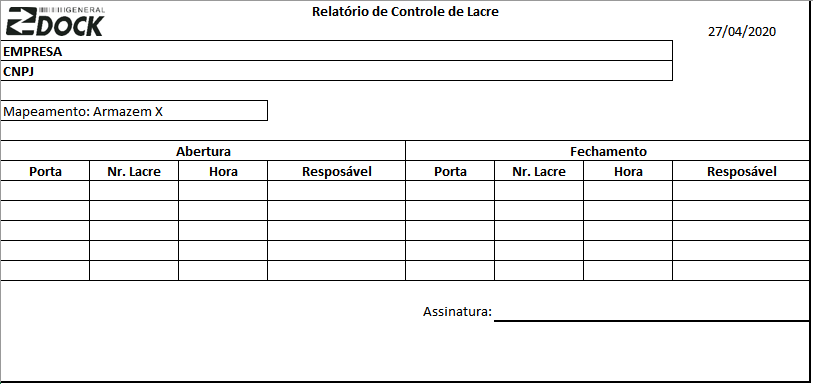 Anexo 02 - Extrato de Movimento por Data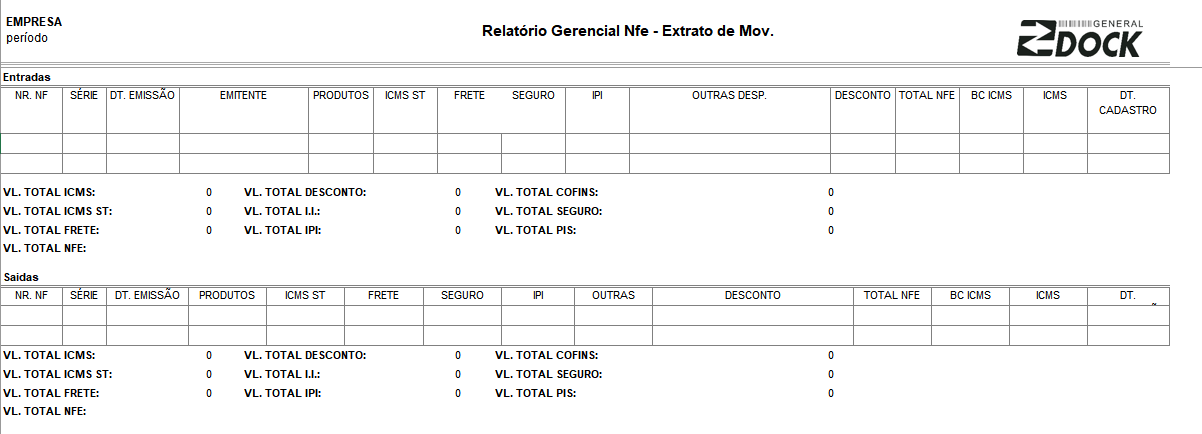 Anexo 03 – Relatório Processo Operacional Contábil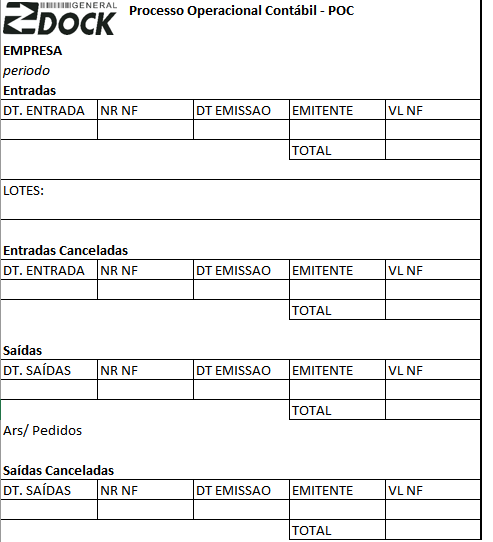 Anexo 04 – Mapa de volume diário 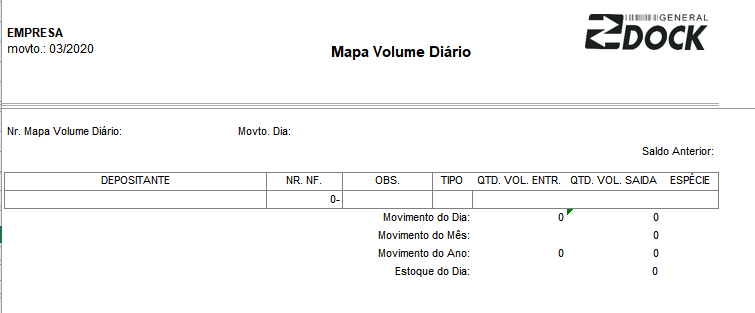 Anexo 08 – Comprovante de EmbarqueAnexo 12 - Apontamento de EntradaAnexo 23 – Relatório de separação Anexo 05 – Comprovante de Deposito de Produtos - CDPAnexo 06 – Autorização de Retirada Anexo 07 – Apontamento de Saida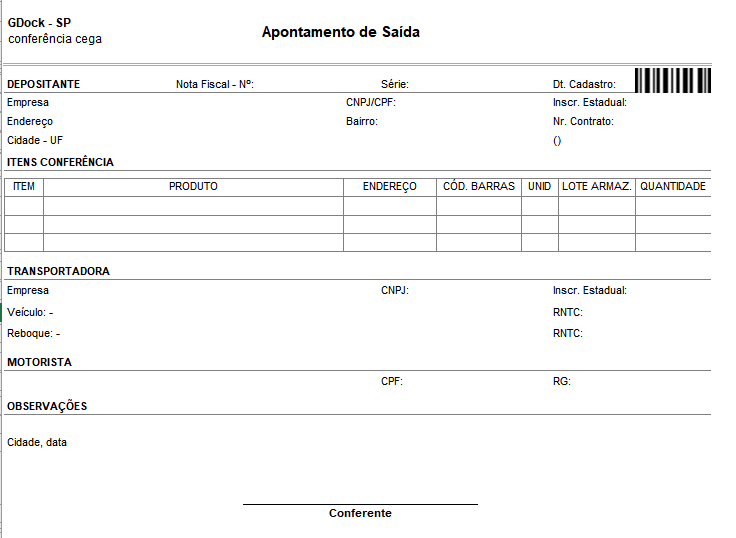 Unidade 
embarque de mercadoriasUnidade 
embarque de mercadoriasUnidade 
embarque de mercadoriasUnidade 
embarque de mercadoriasUnidade 
embarque de mercadoriasUnidade 
embarque de mercadoriasUnidade 
embarque de mercadorias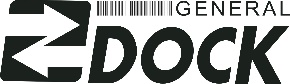 Unidade 
embarque de mercadoriasUnidade 
embarque de mercadoriasUnidade 
embarque de mercadoriasUnidade 
embarque de mercadoriasUnidade 
embarque de mercadoriasUnidade 
embarque de mercadoriasUnidade 
embarque de mercadoriasComprovante de Embarque nº.Comprovante de Embarque nº.Comprovante de Embarque nº.Comprovante de Embarque nº.Comprovante de Embarque nº.Comprovante de Embarque nº.Comprovante de Embarque nº.Comprovante de Embarque nº.Comprovante de Embarque nº.Comprovante de Embarque nº.Comprovante de Embarque nº.Comprovante de Embarque nº.Comprovante de Embarque nº.Comprovante de Embarque nº.Comprovante de Embarque nº.Comprovante de Embarque nº.Comprovante de Embarque nº.Comprovante de Embarque nº.Comprovante de Embarque nº.Comprovante de Embarque nº.Unidade 
embarque de mercadoriasUnidade 
embarque de mercadoriasUnidade 
embarque de mercadoriasUnidade 
embarque de mercadoriasUnidade 
embarque de mercadoriasUnidade 
embarque de mercadoriasUnidade 
embarque de mercadoriasEmpresaEmpresaEmpresaEmpresaEmpresaEmpresaEmpresaEmpresaEmpresaEmpresaEmpresaCNPJ: CNPJ: CNPJ: CNPJ: CNPJ: CNPJ: CNPJ: CNPJ: Inscr. Estadual: Inscr. Estadual: Inscr. Estadual: Inscr. Estadual: Inscr. Estadual: Inscr. Estadual: Inscr. Estadual: Inscr. Estadual: Inscr. Estadual: Inscr. Estadual: EndereçoEndereçoEndereçoEndereçoEndereçoEndereçoEndereçoEndereçoEndereçoEndereçoEndereçoBairro: Bairro: Bairro: Bairro: Bairro: Bairro: Bairro: Bairro: Cidade - UFCidade - UFCidade - UFCidade - UFCidade - UFCidade - UFCidade - UFCidade - UFCidade - UFCidade - UFCidade - UFFone: Fone: Fone: Fone: Fone: Fone: Fone: Fone: Fone: Fone: DEPOSITANTEDEPOSITANTEDEPOSITANTEDEPOSITANTEDEPOSITANTEDEPOSITANTEDEPOSITANTEDEPOSITANTEDEPOSITANTEDEPOSITANTEDEPOSITANTEDEPOSITANTEDEPOSITANTEDEPOSITANTEDEPOSITANTEDEPOSITANTEDEPOSITANTEDEPOSITANTEDEPOSITANTEDEPOSITANTEDEPOSITANTEDEPOSITANTEDEPOSITANTEDEPOSITANTEDEPOSITANTEDEPOSITANTEDEPOSITANTEDEPOSITANTEDEPOSITANTEDEPOSITANTEDEPOSITANTEDEPOSITANTEDEPOSITANTEDEPOSITANTEDEPOSITANTEDEPOSITANTEEmpresaEmpresaEmpresaEmpresaEmpresaEmpresaEmpresaEmpresaEmpresaEmpresaEmpresaCNPJ: CNPJ: CNPJ: CNPJ: CNPJ: CNPJ: CNPJ: CNPJ: Nr. AR:Nr. AR:Nr. AR:Nr. AR:ITEMITEMITEMPRODUTOPRODUTOPRODUTOPRODUTOPRODUTOPRODUTOPRODUTOPRODUTOPRODUTOPRODUTOPRODUTOPRODUTOPRODUTOPRODUTOPRODUTOPRODUTOPRODUTOPRODUTOPRODUTOUNIDUNIDUNIDUNIDUNIDUNIDLOTE ARMAZ.LOTE ARMAZ.LOTE ARMAZ.LOTE ARMAZ.LOTE ARMAZ.LOTE ARMAZ.QUANTIDADEQUANTIDADEQUANTIDADEServiços Executados: Serviços Executados: Serviços Executados: Serviços Executados: Serviços Executados: Serviços Executados: Serviços Executados: Serviços Executados: Serviços Executados: Serviços Executados: Serviços Executados: Serviços Executados: Serviços Executados: Serviços Executados: Serviços Executados: Serviços Executados: Serviços Executados: Serviços Executados: Serviços Executados: Serviços Executados: Serviços Executados: Serviços Executados: Serviços Executados: Serviços Executados: Serviços Executados: Serviços Executados: Serviços Executados: Serviços Executados: Serviços Executados: Serviços Executados: Serviços Executados: Serviços Executados: Serviços Executados: Serviços Executados: Serviços Executados: Serviços Executados: Serviços Executados: DT. EXECUÇÃODT. EXECUÇÃODT. EXECUÇÃODT. EXECUÇÃODT. EXECUÇÃOSERVIÇOSERVIÇOSERVIÇOSERVIÇOSERVIÇOSERVIÇOSERVIÇOSERVIÇOSERVIÇOSERVIÇOSERVIÇOSERVIÇOSERVIÇOSERVIÇOSERVIÇOSERVIÇOQUANTIDADEQUANTIDADEQUANTIDADEQUANTIDADEQUANTIDADEQUANTIDADEQUANTIDADEQUANTIDADEQUANTIDADEQUANTIDADEQUANTIDADEUNID.UNID.UNID.UNID.UNID.VolumesVolumesVolumesVolumesVolumesVolumesVolumesVolumesVolumesVolumesVolumesVolumesVolumesVolumesVolumesVolumesVolumesVolumesVolumesVolumesVolumesVolumesVolumesVolumesVolumesVolumesVolumesVolumesVolumesVolumesVolumesVolumesVolumesVolumesVolumesVolumesVolumesQUANTIDADEQUANTIDADEQUANTIDADEQUANTIDADEESPÉCIEESPÉCIEESPÉCIEESPÉCIEESPÉCIEESPÉCIEMARCAMARCAMARCAMARCAMARCAMARCAMARCAMARCANUMERAÇÃONUMERAÇÃOPESO L.(KG)PESO L.(KG)PESO L.(KG)PESO L.(KG)PESO L.(KG)PESO L.(KG)PESO L.(KG)PESO L.(KG)PESO L.(KG)PESO L.(KG)PESO L.(KG)PESO B.(KG)PESO B.(KG)PESO B.(KG)PESO B.(KG)PESO B.(KG)PESO B.(KG)TRANSPORTADORATRANSPORTADORATRANSPORTADORATRANSPORTADORATRANSPORTADORATRANSPORTADORATRANSPORTADORATRANSPORTADORATRANSPORTADORATRANSPORTADORATRANSPORTADORATRANSPORTADORATRANSPORTADORATRANSPORTADORATRANSPORTADORATRANSPORTADORATRANSPORTADORATRANSPORTADORATRANSPORTADORATRANSPORTADORATRANSPORTADORATRANSPORTADORATRANSPORTADORATRANSPORTADORATRANSPORTADORATRANSPORTADORATRANSPORTADORATRANSPORTADORATRANSPORTADORATRANSPORTADORATRANSPORTADORATRANSPORTADORATRANSPORTADORATRANSPORTADORATRANSPORTADORAEmpresaEmpresaEmpresaEmpresaEmpresaEmpresaEmpresaEmpresaEmpresaEmpresaEmpresaCNPJ: CNPJ: CNPJ: CNPJ: CNPJ: CNPJ: CNPJ: CNPJ: Inscr. Estadual: Inscr. Estadual: Inscr. Estadual: Inscr. Estadual: Inscr. Estadual: Inscr. Estadual: Inscr. Estadual: Inscr. Estadual: Inscr. Estadual: Inscr. Estadual: Veículo: Veículo: Veículo: Veículo: Veículo: Veículo: Veículo: Veículo: Veículo: Veículo: Veículo: Veículo: Veículo: Veículo: Veículo: Veículo: Veículo: Veículo: Veículo: Veículo: Veículo: Veículo: Veículo: RNTC: RNTC: RNTC: RNTC: RNTC: RNTC: RNTC: RNTC: RNTC: RNTC: Reboque: - Reboque: - Reboque: - Reboque: - Reboque: - Reboque: - Reboque: - Reboque: - Reboque: - Reboque: - Reboque: - Reboque: - Reboque: - Reboque: - Reboque: - Reboque: - Reboque: - Reboque: - Reboque: - Reboque: - Reboque: - Reboque: - Reboque: - RNTC: RNTC: RNTC: RNTC: RNTC: RNTC: RNTC: RNTC: RNTC: RNTC: MOTORISTAMOTORISTAMOTORISTAMOTORISTAMOTORISTAMOTORISTAMOTORISTAMOTORISTAMOTORISTAMOTORISTAMOTORISTAMOTORISTAMOTORISTAMOTORISTAMOTORISTAMOTORISTAMOTORISTAMOTORISTAMOTORISTAMOTORISTAMOTORISTAMOTORISTAMOTORISTAMOTORISTAMOTORISTAMOTORISTAMOTORISTAMOTORISTAMOTORISTAMOTORISTAMOTORISTAMOTORISTAMOTORISTAMOTORISTAMOTORISTANomeNomeNomeNomeNomeNomeNomeNomeNomeNomeNomeNomeNomeNomeCPF: CPF: CPF: CPF: CPF: CPF: CPF: CPF: RG: RG: RG: RG: RG: RG: RG: RG: RG: RG: OBSERVAÇÕESOBSERVAÇÕESOBSERVAÇÕESOBSERVAÇÕESOBSERVAÇÕESOBSERVAÇÕESOBSERVAÇÕESOBSERVAÇÕESOBSERVAÇÕESOBSERVAÇÕESOBSERVAÇÕESOBSERVAÇÕESOBSERVAÇÕESOBSERVAÇÕESOBSERVAÇÕESOBSERVAÇÕESOBSERVAÇÕESOBSERVAÇÕESOBSERVAÇÕESOBSERVAÇÕESOBSERVAÇÕESOBSERVAÇÕESOBSERVAÇÕESOBSERVAÇÕESOBSERVAÇÕESOBSERVAÇÕESOBSERVAÇÕESOBSERVAÇÕESOBSERVAÇÕESOBSERVAÇÕESOBSERVAÇÕESOBSERVAÇÕESOBSERVAÇÕESOBSERVAÇÕESOBSERVAÇÕESOBSERVAÇÕESOBSERVAÇÕESAutorizamos a Transportadora supra mencionada a retirar as mercadorias acima relacionadas, sendo que esta autorização substitui a ordem de coleta para seus devidos fins.Autorizamos a Transportadora supra mencionada a retirar as mercadorias acima relacionadas, sendo que esta autorização substitui a ordem de coleta para seus devidos fins.Autorizamos a Transportadora supra mencionada a retirar as mercadorias acima relacionadas, sendo que esta autorização substitui a ordem de coleta para seus devidos fins.Autorizamos a Transportadora supra mencionada a retirar as mercadorias acima relacionadas, sendo que esta autorização substitui a ordem de coleta para seus devidos fins.Autorizamos a Transportadora supra mencionada a retirar as mercadorias acima relacionadas, sendo que esta autorização substitui a ordem de coleta para seus devidos fins.Autorizamos a Transportadora supra mencionada a retirar as mercadorias acima relacionadas, sendo que esta autorização substitui a ordem de coleta para seus devidos fins.Autorizamos a Transportadora supra mencionada a retirar as mercadorias acima relacionadas, sendo que esta autorização substitui a ordem de coleta para seus devidos fins.Autorizamos a Transportadora supra mencionada a retirar as mercadorias acima relacionadas, sendo que esta autorização substitui a ordem de coleta para seus devidos fins.Autorizamos a Transportadora supra mencionada a retirar as mercadorias acima relacionadas, sendo que esta autorização substitui a ordem de coleta para seus devidos fins.Autorizamos a Transportadora supra mencionada a retirar as mercadorias acima relacionadas, sendo que esta autorização substitui a ordem de coleta para seus devidos fins.Autorizamos a Transportadora supra mencionada a retirar as mercadorias acima relacionadas, sendo que esta autorização substitui a ordem de coleta para seus devidos fins.Autorizamos a Transportadora supra mencionada a retirar as mercadorias acima relacionadas, sendo que esta autorização substitui a ordem de coleta para seus devidos fins.Autorizamos a Transportadora supra mencionada a retirar as mercadorias acima relacionadas, sendo que esta autorização substitui a ordem de coleta para seus devidos fins.Autorizamos a Transportadora supra mencionada a retirar as mercadorias acima relacionadas, sendo que esta autorização substitui a ordem de coleta para seus devidos fins.Autorizamos a Transportadora supra mencionada a retirar as mercadorias acima relacionadas, sendo que esta autorização substitui a ordem de coleta para seus devidos fins.Autorizamos a Transportadora supra mencionada a retirar as mercadorias acima relacionadas, sendo que esta autorização substitui a ordem de coleta para seus devidos fins.Autorizamos a Transportadora supra mencionada a retirar as mercadorias acima relacionadas, sendo que esta autorização substitui a ordem de coleta para seus devidos fins.Autorizamos a Transportadora supra mencionada a retirar as mercadorias acima relacionadas, sendo que esta autorização substitui a ordem de coleta para seus devidos fins.Autorizamos a Transportadora supra mencionada a retirar as mercadorias acima relacionadas, sendo que esta autorização substitui a ordem de coleta para seus devidos fins.Autorizamos a Transportadora supra mencionada a retirar as mercadorias acima relacionadas, sendo que esta autorização substitui a ordem de coleta para seus devidos fins.Autorizamos a Transportadora supra mencionada a retirar as mercadorias acima relacionadas, sendo que esta autorização substitui a ordem de coleta para seus devidos fins.Autorizamos a Transportadora supra mencionada a retirar as mercadorias acima relacionadas, sendo que esta autorização substitui a ordem de coleta para seus devidos fins.Autorizamos a Transportadora supra mencionada a retirar as mercadorias acima relacionadas, sendo que esta autorização substitui a ordem de coleta para seus devidos fins.Autorizamos a Transportadora supra mencionada a retirar as mercadorias acima relacionadas, sendo que esta autorização substitui a ordem de coleta para seus devidos fins.Autorizamos a Transportadora supra mencionada a retirar as mercadorias acima relacionadas, sendo que esta autorização substitui a ordem de coleta para seus devidos fins.Autorizamos a Transportadora supra mencionada a retirar as mercadorias acima relacionadas, sendo que esta autorização substitui a ordem de coleta para seus devidos fins.Autorizamos a Transportadora supra mencionada a retirar as mercadorias acima relacionadas, sendo que esta autorização substitui a ordem de coleta para seus devidos fins.Autorizamos a Transportadora supra mencionada a retirar as mercadorias acima relacionadas, sendo que esta autorização substitui a ordem de coleta para seus devidos fins.Autorizamos a Transportadora supra mencionada a retirar as mercadorias acima relacionadas, sendo que esta autorização substitui a ordem de coleta para seus devidos fins.Autorizamos a Transportadora supra mencionada a retirar as mercadorias acima relacionadas, sendo que esta autorização substitui a ordem de coleta para seus devidos fins.Autorizamos a Transportadora supra mencionada a retirar as mercadorias acima relacionadas, sendo que esta autorização substitui a ordem de coleta para seus devidos fins.Autorizamos a Transportadora supra mencionada a retirar as mercadorias acima relacionadas, sendo que esta autorização substitui a ordem de coleta para seus devidos fins.Autorizamos a Transportadora supra mencionada a retirar as mercadorias acima relacionadas, sendo que esta autorização substitui a ordem de coleta para seus devidos fins.Autorizamos a Transportadora supra mencionada a retirar as mercadorias acima relacionadas, sendo que esta autorização substitui a ordem de coleta para seus devidos fins.Autorizamos a Transportadora supra mencionada a retirar as mercadorias acima relacionadas, sendo que esta autorização substitui a ordem de coleta para seus devidos fins.Autorizamos a Transportadora supra mencionada a retirar as mercadorias acima relacionadas, sendo que esta autorização substitui a ordem de coleta para seus devidos fins.Autorizamos a Transportadora supra mencionada a retirar as mercadorias acima relacionadas, sendo que esta autorização substitui a ordem de coleta para seus devidos fins.Cidade, dia mês e anoCidade, dia mês e anoCidade, dia mês e anoCidade, dia mês e anoCidade, dia mês e anoCidade, dia mês e anoCidade, dia mês e anoCidade, dia mês e anoCidade, dia mês e anoCidade, dia mês e anoCidade, dia mês e anoCidade, dia mês e anoCidade, dia mês e anoCidade, dia mês e anoCidade, dia mês e anoCidade, dia mês e anoCidade, dia mês e anoCidade, dia mês e anoCidade, dia mês e anoCidade, dia mês e anoCidade, dia mês e anoCidade, dia mês e anoCidade, dia mês e anoCidade, dia mês e anoCidade, dia mês e anoCidade, dia mês e anoCidade, dia mês e anoCidade, dia mês e anoCidade, dia mês e anoCidade, dia mês e anoCidade, dia mês e anoCidade, dia mês e anoCidade, dia mês e anoCidade, dia mês e anoCidade, dia mês e anoCidade, dia mês e anoCidade, dia mês e anoTransportadora
(a transportadora declara que retirou as mercadorias acima relacionadas em perfeitas condições)Transportadora
(a transportadora declara que retirou as mercadorias acima relacionadas em perfeitas condições)Transportadora
(a transportadora declara que retirou as mercadorias acima relacionadas em perfeitas condições)Transportadora
(a transportadora declara que retirou as mercadorias acima relacionadas em perfeitas condições)Transportadora
(a transportadora declara que retirou as mercadorias acima relacionadas em perfeitas condições)Transportadora
(a transportadora declara que retirou as mercadorias acima relacionadas em perfeitas condições)Transportadora
(a transportadora declara que retirou as mercadorias acima relacionadas em perfeitas condições)Transportadora
(a transportadora declara que retirou as mercadorias acima relacionadas em perfeitas condições)Transportadora
(a transportadora declara que retirou as mercadorias acima relacionadas em perfeitas condições)Transportadora
(a transportadora declara que retirou as mercadorias acima relacionadas em perfeitas condições)Transportadora
(a transportadora declara que retirou as mercadorias acima relacionadas em perfeitas condições)Transportadora
(a transportadora declara que retirou as mercadorias acima relacionadas em perfeitas condições)Transportadora
(a transportadora declara que retirou as mercadorias acima relacionadas em perfeitas condições)Transportadora
(a transportadora declara que retirou as mercadorias acima relacionadas em perfeitas condições)Transportadora
(a transportadora declara que retirou as mercadorias acima relacionadas em perfeitas condições)Transportadora
(a transportadora declara que retirou as mercadorias acima relacionadas em perfeitas condições)Unidade 
conferência cegaUnidade 
conferência cegaUnidade 
conferência cegaUnidade 
conferência cegaUnidade 
conferência cegaUnidade 
conferência cegaUnidade 
conferência cegaUnidade 
conferência cegaUnidade 
conferência cegaUnidade 
conferência cegaApontamento de Entrada nº.Apontamento de Entrada nº.Apontamento de Entrada nº.Apontamento de Entrada nº.Apontamento de Entrada nº.Apontamento de Entrada nº.Apontamento de Entrada nº.Apontamento de Entrada nº.Unidade 
conferência cegaUnidade 
conferência cegaUnidade 
conferência cegaUnidade 
conferência cegaUnidade 
conferência cegaNota Fiscal - Nº: Nota Fiscal - Nº: Nota Fiscal - Nº: Série: Série: Série: Série: Série: Série: Série: Série: Série: Série: Série: Série: Dt. Emissão:Dt. Emissão:Dt. Emissão:Dt. Emissão:Dt. Emissão:Dt. Emissão:Dt. Emissão:Dt. Emissão:Dt. Emissão:Dt. Emissão:Emitente: Emitente: Emitente: Emitente: Emitente: Emitente: Emitente: Emitente: Emitente: CNPJ: CNPJ: CNPJ: CNPJ: CNPJ: CNPJ: CNPJ: CNPJ: Inscr. Estadual: Inscr. Estadual: Inscr. Estadual: Inscr. Estadual: Inscr. Estadual: Inscr. Estadual: Inscr. Estadual: Inscr. Estadual: Inscr. Estadual: Inscr. Estadual: DEPOSITANTEDEPOSITANTEDEPOSITANTEDEPOSITANTEDEPOSITANTEDEPOSITANTEDEPOSITANTEDEPOSITANTEDEPOSITANTEDEPOSITANTEDEPOSITANTEDEPOSITANTEDEPOSITANTEDEPOSITANTEDEPOSITANTEDEPOSITANTEDEPOSITANTEDEPOSITANTEDEPOSITANTEDEPOSITANTEDEPOSITANTEDEPOSITANTEDEPOSITANTEDEPOSITANTEDEPOSITANTEDEPOSITANTEDEPOSITANTEDEPOSITANTEDEPOSITANTEDEPOSITANTEDEPOSITANTEDEPOSITANTEDEPOSITANTEDEPOSITANTEEmpresaEmpresaEmpresaEmpresaEmpresaEmpresaEmpresaEmpresaEmpresaCNPJ:CNPJ:CNPJ:CNPJ:CNPJ:CNPJ:CNPJ:CNPJ:Inscr. Estadual:Inscr. Estadual:Inscr. Estadual:Inscr. Estadual:Inscr. Estadual:Inscr. Estadual:Inscr. Estadual:Inscr. Estadual:Inscr. Estadual:Inscr. Estadual:EmdereçoEmdereçoEmdereçoEmdereçoEmdereçoEmdereçoEmdereçoEmdereçoEmdereçoBairro: Bairro: Bairro: Bairro: Bairro: Bairro: Bairro: Bairro: Nr. Contrato: Nr. Contrato: Nr. Contrato: Nr. Contrato: Nr. Contrato: Nr. Contrato: Nr. Contrato: Nr. Contrato: Nr. Contrato: Nr. Contrato: Cidade - UFCidade - UFCidade - UFCidade - UFCidade - UFCidade - UFCidade - UFCidade - UFCidade - UFCidade - UFCidade - UFCidade - UFCidade - UFCidade - UFCidade - UFCidade - UFCidade - UFCidade - UFCidade - UFCidade - UFFone: Fone: Fone: Fone: Fone: Fone: Fone: Fone: Fone: Fone: ITENS CONFERÊNCIAITENS CONFERÊNCIAITENS CONFERÊNCIAITENS CONFERÊNCIAITENS CONFERÊNCIAITENS CONFERÊNCIAITENS CONFERÊNCIAITENS CONFERÊNCIAITENS CONFERÊNCIAITENS CONFERÊNCIAITENS CONFERÊNCIAITENS CONFERÊNCIAITENS CONFERÊNCIAITENS CONFERÊNCIAITENS CONFERÊNCIAITENS CONFERÊNCIAITENS CONFERÊNCIAITENS CONFERÊNCIAITENS CONFERÊNCIAITENS CONFERÊNCIAITENS CONFERÊNCIAITENS CONFERÊNCIAITENS CONFERÊNCIAITENS CONFERÊNCIAITENS CONFERÊNCIAITENS CONFERÊNCIAITENS CONFERÊNCIAITENS CONFERÊNCIAITENS CONFERÊNCIAITENS CONFERÊNCIAITENS CONFERÊNCIAITENS CONFERÊNCIAITENS CONFERÊNCIAITENS CONFERÊNCIAITEMPRODUTOPRODUTOPRODUTOPRODUTOPRODUTOPRODUTOPRODUTOPRODUTOPRODUTOPRODUTOPRODUTOPRODUTOPRODUTOPRODUTOUNIDUNIDLOTE ARMAZ.LOTE ARMAZ.LOTE ARMAZ.LOTE ARMAZ.LOTE ARMAZ.LOTE ARMAZ.QUANTIDADEQUANTIDADEQUANTIDADEQUANTIDADEAVARIAAVARIAAVARIAAVARIAAVARIAAVARIAAVARIAAVARIA12345678TRANSPORTADORATRANSPORTADORATRANSPORTADORATRANSPORTADORATRANSPORTADORATRANSPORTADORATRANSPORTADORATRANSPORTADORATRANSPORTADORATRANSPORTADORATRANSPORTADORATRANSPORTADORATRANSPORTADORATRANSPORTADORATRANSPORTADORATRANSPORTADORATRANSPORTADORATRANSPORTADORATRANSPORTADORATRANSPORTADORATRANSPORTADORATRANSPORTADORATRANSPORTADORATRANSPORTADORATRANSPORTADORATRANSPORTADORATRANSPORTADORATRANSPORTADORATRANSPORTADORATRANSPORTADORATRANSPORTADORATRANSPORTADORATRANSPORTADORATRANSPORTADORAEmpresaEmpresaEmpresaEmpresaEmpresaEmpresaEmpresaEmpresaEmpresaCNPJ: CNPJ: CNPJ: CNPJ: CNPJ: CNPJ: CNPJ: CNPJ: Inscr. Estadual: Inscr. Estadual: Inscr. Estadual: Inscr. Estadual: Inscr. Estadual: Inscr. Estadual: Inscr. Estadual: Inscr. Estadual: Inscr. Estadual: Inscr. Estadual: Veículo: Veículo: Veículo: Veículo: Veículo: Veículo: Veículo: Veículo: Veículo: Veículo: Veículo: Veículo: Veículo: Veículo: Veículo: Veículo: Veículo: Veículo: Veículo: Veículo: RNTC: RNTC: RNTC: RNTC: RNTC: RNTC: RNTC: RNTC: RNTC: RNTC: Reboque: - Reboque: - Reboque: - Reboque: - Reboque: - Reboque: - Reboque: - Reboque: - Reboque: - Reboque: - Reboque: - Reboque: - Reboque: - Reboque: - Reboque: - Reboque: - Reboque: - Reboque: - Reboque: - Reboque: - RNTC: RNTC: RNTC: RNTC: RNTC: RNTC: RNTC: RNTC: RNTC: RNTC: Dt. Chegada: Dt. Chegada: Dt. Chegada: Dt. Chegada: Dt. Chegada: Dt. Chegada: Dt. Chegada: Dt. Chegada: Dt. Chegada: Dt. Chegada: Dt. Chegada: Dt. Chegada: Dt. Chegada: Dt. Chegada: Dt. Chegada: Dt. Chegada: Dt. Chegada: Dt. Chegada: Dt. Chegada: Dt. Chegada: MOTORISTAMOTORISTAMOTORISTAMOTORISTAMOTORISTAMOTORISTAMOTORISTAMOTORISTAMOTORISTAMOTORISTAMOTORISTAMOTORISTAMOTORISTAMOTORISTAMOTORISTAMOTORISTAMOTORISTAMOTORISTAMOTORISTAMOTORISTAMOTORISTAMOTORISTAMOTORISTAMOTORISTAMOTORISTAMOTORISTAMOTORISTAMOTORISTAMOTORISTAMOTORISTAMOTORISTAMOTORISTAMOTORISTAMOTORISTANomeNomeNomeNomeNomeNomeNomeNomeNomeNomeCPF: CPF: CPF: CPF: CPF: CPF: CPF: CPF: RG:RG:RG:RG:RG:RG:RG:RG:RG:RG:OCUPAÇÃOOCUPAÇÃOOCUPAÇÃOOCUPAÇÃOOCUPAÇÃOOCUPAÇÃOOCUPAÇÃOOCUPAÇÃOOCUPAÇÃOOCUPAÇÃOOCUPAÇÃOOCUPAÇÃOOCUPAÇÃOOCUPAÇÃOOCUPAÇÃOOCUPAÇÃOOCUPAÇÃOOCUPAÇÃOOCUPAÇÃOOCUPAÇÃOOCUPAÇÃOOCUPAÇÃOOCUPAÇÃOOCUPAÇÃOOCUPAÇÃOOCUPAÇÃOOCUPAÇÃOOCUPAÇÃOOCUPAÇÃOOCUPAÇÃOOCUPAÇÃOOCUPAÇÃOOCUPAÇÃOOCUPAÇÃODESCRIÇÃODESCRIÇÃODESCRIÇÃODESCRIÇÃODESCRIÇÃODESCRIÇÃODESCRIÇÃODESCRIÇÃODESCRIÇÃODESCRIÇÃODESCRIÇÃODESCRIÇÃODESCRIÇÃODESCRIÇÃODESCRIÇÃODESCRIÇÃODESCRIÇÃODESCRIÇÃODESCRIÇÃODESCRIÇÃODESCRIÇÃODESCRIÇÃODESCRIÇÃODESCRIÇÃOUNIDUNIDQUANTIDADEQUANTIDADEQUANTIDADEArmazenagem PLTArmazenagem PLTArmazenagem PLTArmazenagem PLTArmazenagem PLTArmazenagem PLTArmazenagem PLTArmazenagem PLTArmazenagem PLTArmazenagem PLTArmazenagem PLTArmazenagem PLTArmazenagem PLTArmazenagem PLTArmazenagem PLTArmazenagem PLTArmazenagem PLTArmazenagem PLTArmazenagem PLTArmazenagem PLTArmazenagem PLTArmazenagem PLTArmazenagem PLTArmazenagem PLTPLTPLTSERVIÇOS EXECUTADOSSERVIÇOS EXECUTADOSSERVIÇOS EXECUTADOSSERVIÇOS EXECUTADOSSERVIÇOS EXECUTADOSSERVIÇOS EXECUTADOSSERVIÇOS EXECUTADOSSERVIÇOS EXECUTADOSSERVIÇOS EXECUTADOSSERVIÇOS EXECUTADOSSERVIÇOS EXECUTADOSSERVIÇOS EXECUTADOSSERVIÇOS EXECUTADOSSERVIÇOS EXECUTADOSSERVIÇOS EXECUTADOSSERVIÇOS EXECUTADOSSERVIÇOS EXECUTADOSSERVIÇOS EXECUTADOSSERVIÇOS EXECUTADOSSERVIÇOS EXECUTADOSSERVIÇOS EXECUTADOSSERVIÇOS EXECUTADOSSERVIÇOS EXECUTADOSSERVIÇOS EXECUTADOSSERVIÇOS EXECUTADOSSERVIÇOS EXECUTADOSSERVIÇOS EXECUTADOSSERVIÇOS EXECUTADOSSERVIÇOS EXECUTADOSSERVIÇOS EXECUTADOSSERVIÇOS EXECUTADOSSERVIÇOS EXECUTADOSSERVIÇOS EXECUTADOSSERVIÇOS EXECUTADOSDESCRIÇÃODESCRIÇÃODESCRIÇÃODESCRIÇÃODESCRIÇÃODESCRIÇÃODESCRIÇÃODESCRIÇÃODESCRIÇÃODESCRIÇÃODESCRIÇÃODESCRIÇÃODESCRIÇÃODESCRIÇÃODESCRIÇÃODESCRIÇÃODESCRIÇÃODESCRIÇÃODESCRIÇÃODESCRIÇÃODESCRIÇÃODESCRIÇÃODESCRIÇÃODESCRIÇÃOUNIDUNIDQUANTIDADEQUANTIDADEQUANTIDADEMovimentação de descarga manual ou montagem de palete de 0,01 até 1,00 KGMovimentação de descarga manual ou montagem de palete de 0,01 até 1,00 KGMovimentação de descarga manual ou montagem de palete de 0,01 até 1,00 KGMovimentação de descarga manual ou montagem de palete de 0,01 até 1,00 KGMovimentação de descarga manual ou montagem de palete de 0,01 até 1,00 KGMovimentação de descarga manual ou montagem de palete de 0,01 até 1,00 KGMovimentação de descarga manual ou montagem de palete de 0,01 até 1,00 KGMovimentação de descarga manual ou montagem de palete de 0,01 até 1,00 KGMovimentação de descarga manual ou montagem de palete de 0,01 até 1,00 KGMovimentação de descarga manual ou montagem de palete de 0,01 até 1,00 KGMovimentação de descarga manual ou montagem de palete de 0,01 até 1,00 KGMovimentação de descarga manual ou montagem de palete de 0,01 até 1,00 KGMovimentação de descarga manual ou montagem de palete de 0,01 até 1,00 KGMovimentação de descarga manual ou montagem de palete de 0,01 até 1,00 KGMovimentação de descarga manual ou montagem de palete de 0,01 até 1,00 KGMovimentação de descarga manual ou montagem de palete de 0,01 até 1,00 KGMovimentação de descarga manual ou montagem de palete de 0,01 até 1,00 KGMovimentação de descarga manual ou montagem de palete de 0,01 até 1,00 KGMovimentação de descarga manual ou montagem de palete de 0,01 até 1,00 KGMovimentação de descarga manual ou montagem de palete de 0,01 até 1,00 KGMovimentação de descarga manual ou montagem de palete de 0,01 até 1,00 KGMovimentação de descarga manual ou montagem de palete de 0,01 até 1,00 KGMovimentação de descarga manual ou montagem de palete de 0,01 até 1,00 KGMovimentação de descarga manual ou montagem de palete de 0,01 até 1,00 KGVOLVOLMovimentação de descarga manual ou montagem de palete de 1,01 até 5,00 KGMovimentação de descarga manual ou montagem de palete de 1,01 até 5,00 KGMovimentação de descarga manual ou montagem de palete de 1,01 até 5,00 KGMovimentação de descarga manual ou montagem de palete de 1,01 até 5,00 KGMovimentação de descarga manual ou montagem de palete de 1,01 até 5,00 KGMovimentação de descarga manual ou montagem de palete de 1,01 até 5,00 KGMovimentação de descarga manual ou montagem de palete de 1,01 até 5,00 KGMovimentação de descarga manual ou montagem de palete de 1,01 até 5,00 KGMovimentação de descarga manual ou montagem de palete de 1,01 até 5,00 KGMovimentação de descarga manual ou montagem de palete de 1,01 até 5,00 KGMovimentação de descarga manual ou montagem de palete de 1,01 até 5,00 KGMovimentação de descarga manual ou montagem de palete de 1,01 até 5,00 KGMovimentação de descarga manual ou montagem de palete de 1,01 até 5,00 KGMovimentação de descarga manual ou montagem de palete de 1,01 até 5,00 KGMovimentação de descarga manual ou montagem de palete de 1,01 até 5,00 KGMovimentação de descarga manual ou montagem de palete de 1,01 até 5,00 KGMovimentação de descarga manual ou montagem de palete de 1,01 até 5,00 KGMovimentação de descarga manual ou montagem de palete de 1,01 até 5,00 KGMovimentação de descarga manual ou montagem de palete de 1,01 até 5,00 KGMovimentação de descarga manual ou montagem de palete de 1,01 até 5,00 KGMovimentação de descarga manual ou montagem de palete de 1,01 até 5,00 KGMovimentação de descarga manual ou montagem de palete de 1,01 até 5,00 KGMovimentação de descarga manual ou montagem de palete de 1,01 até 5,00 KGMovimentação de descarga manual ou montagem de palete de 1,01 até 5,00 KGVOLVOLMovimentação de descarga manual ou montagem de pálete de 5,01 até 10,00 KGMovimentação de descarga manual ou montagem de pálete de 5,01 até 10,00 KGMovimentação de descarga manual ou montagem de pálete de 5,01 até 10,00 KGMovimentação de descarga manual ou montagem de pálete de 5,01 até 10,00 KGMovimentação de descarga manual ou montagem de pálete de 5,01 até 10,00 KGMovimentação de descarga manual ou montagem de pálete de 5,01 até 10,00 KGMovimentação de descarga manual ou montagem de pálete de 5,01 até 10,00 KGMovimentação de descarga manual ou montagem de pálete de 5,01 até 10,00 KGMovimentação de descarga manual ou montagem de pálete de 5,01 até 10,00 KGMovimentação de descarga manual ou montagem de pálete de 5,01 até 10,00 KGMovimentação de descarga manual ou montagem de pálete de 5,01 até 10,00 KGMovimentação de descarga manual ou montagem de pálete de 5,01 até 10,00 KGMovimentação de descarga manual ou montagem de pálete de 5,01 até 10,00 KGMovimentação de descarga manual ou montagem de pálete de 5,01 até 10,00 KGMovimentação de descarga manual ou montagem de pálete de 5,01 até 10,00 KGMovimentação de descarga manual ou montagem de pálete de 5,01 até 10,00 KGMovimentação de descarga manual ou montagem de pálete de 5,01 até 10,00 KGMovimentação de descarga manual ou montagem de pálete de 5,01 até 10,00 KGMovimentação de descarga manual ou montagem de pálete de 5,01 até 10,00 KGMovimentação de descarga manual ou montagem de pálete de 5,01 até 10,00 KGMovimentação de descarga manual ou montagem de pálete de 5,01 até 10,00 KGMovimentação de descarga manual ou montagem de pálete de 5,01 até 10,00 KGMovimentação de descarga manual ou montagem de pálete de 5,01 até 10,00 KGMovimentação de descarga manual ou montagem de pálete de 5,01 até 10,00 KGVOLVOLMovimentação de descarga manual ou montagem de pálete de 10,01 até 20,00 KGMovimentação de descarga manual ou montagem de pálete de 10,01 até 20,00 KGMovimentação de descarga manual ou montagem de pálete de 10,01 até 20,00 KGMovimentação de descarga manual ou montagem de pálete de 10,01 até 20,00 KGMovimentação de descarga manual ou montagem de pálete de 10,01 até 20,00 KGMovimentação de descarga manual ou montagem de pálete de 10,01 até 20,00 KGMovimentação de descarga manual ou montagem de pálete de 10,01 até 20,00 KGMovimentação de descarga manual ou montagem de pálete de 10,01 até 20,00 KGMovimentação de descarga manual ou montagem de pálete de 10,01 até 20,00 KGMovimentação de descarga manual ou montagem de pálete de 10,01 até 20,00 KGMovimentação de descarga manual ou montagem de pálete de 10,01 até 20,00 KGMovimentação de descarga manual ou montagem de pálete de 10,01 até 20,00 KGMovimentação de descarga manual ou montagem de pálete de 10,01 até 20,00 KGMovimentação de descarga manual ou montagem de pálete de 10,01 até 20,00 KGMovimentação de descarga manual ou montagem de pálete de 10,01 até 20,00 KGMovimentação de descarga manual ou montagem de pálete de 10,01 até 20,00 KGMovimentação de descarga manual ou montagem de pálete de 10,01 até 20,00 KGMovimentação de descarga manual ou montagem de pálete de 10,01 até 20,00 KGMovimentação de descarga manual ou montagem de pálete de 10,01 até 20,00 KGMovimentação de descarga manual ou montagem de pálete de 10,01 até 20,00 KGMovimentação de descarga manual ou montagem de pálete de 10,01 até 20,00 KGMovimentação de descarga manual ou montagem de pálete de 10,01 até 20,00 KGMovimentação de descarga manual ou montagem de pálete de 10,01 até 20,00 KGMovimentação de descarga manual ou montagem de pálete de 10,01 até 20,00 KGVOLVOLMovimentação de descarga manual ou montagem de pálete de 20,01 até 30,00 KGMovimentação de descarga manual ou montagem de pálete de 20,01 até 30,00 KGMovimentação de descarga manual ou montagem de pálete de 20,01 até 30,00 KGMovimentação de descarga manual ou montagem de pálete de 20,01 até 30,00 KGMovimentação de descarga manual ou montagem de pálete de 20,01 até 30,00 KGMovimentação de descarga manual ou montagem de pálete de 20,01 até 30,00 KGMovimentação de descarga manual ou montagem de pálete de 20,01 até 30,00 KGMovimentação de descarga manual ou montagem de pálete de 20,01 até 30,00 KGMovimentação de descarga manual ou montagem de pálete de 20,01 até 30,00 KGMovimentação de descarga manual ou montagem de pálete de 20,01 até 30,00 KGMovimentação de descarga manual ou montagem de pálete de 20,01 até 30,00 KGMovimentação de descarga manual ou montagem de pálete de 20,01 até 30,00 KGMovimentação de descarga manual ou montagem de pálete de 20,01 até 30,00 KGMovimentação de descarga manual ou montagem de pálete de 20,01 até 30,00 KGMovimentação de descarga manual ou montagem de pálete de 20,01 até 30,00 KGMovimentação de descarga manual ou montagem de pálete de 20,01 até 30,00 KGMovimentação de descarga manual ou montagem de pálete de 20,01 até 30,00 KGMovimentação de descarga manual ou montagem de pálete de 20,01 até 30,00 KGMovimentação de descarga manual ou montagem de pálete de 20,01 até 30,00 KGMovimentação de descarga manual ou montagem de pálete de 20,01 até 30,00 KGMovimentação de descarga manual ou montagem de pálete de 20,01 até 30,00 KGMovimentação de descarga manual ou montagem de pálete de 20,01 até 30,00 KGMovimentação de descarga manual ou montagem de pálete de 20,01 até 30,00 KGMovimentação de descarga manual ou montagem de pálete de 20,01 até 30,00 KGVOLVOLMovimentação de descarga manual ou montagem de pálete de 30,01 até 50,00 KGMovimentação de descarga manual ou montagem de pálete de 30,01 até 50,00 KGMovimentação de descarga manual ou montagem de pálete de 30,01 até 50,00 KGMovimentação de descarga manual ou montagem de pálete de 30,01 até 50,00 KGMovimentação de descarga manual ou montagem de pálete de 30,01 até 50,00 KGMovimentação de descarga manual ou montagem de pálete de 30,01 até 50,00 KGMovimentação de descarga manual ou montagem de pálete de 30,01 até 50,00 KGMovimentação de descarga manual ou montagem de pálete de 30,01 até 50,00 KGMovimentação de descarga manual ou montagem de pálete de 30,01 até 50,00 KGMovimentação de descarga manual ou montagem de pálete de 30,01 até 50,00 KGMovimentação de descarga manual ou montagem de pálete de 30,01 até 50,00 KGMovimentação de descarga manual ou montagem de pálete de 30,01 até 50,00 KGMovimentação de descarga manual ou montagem de pálete de 30,01 até 50,00 KGMovimentação de descarga manual ou montagem de pálete de 30,01 até 50,00 KGMovimentação de descarga manual ou montagem de pálete de 30,01 até 50,00 KGMovimentação de descarga manual ou montagem de pálete de 30,01 até 50,00 KGMovimentação de descarga manual ou montagem de pálete de 30,01 até 50,00 KGMovimentação de descarga manual ou montagem de pálete de 30,01 até 50,00 KGMovimentação de descarga manual ou montagem de pálete de 30,01 até 50,00 KGMovimentação de descarga manual ou montagem de pálete de 30,01 até 50,00 KGMovimentação de descarga manual ou montagem de pálete de 30,01 até 50,00 KGMovimentação de descarga manual ou montagem de pálete de 30,01 até 50,00 KGMovimentação de descarga manual ou montagem de pálete de 30,01 até 50,00 KGMovimentação de descarga manual ou montagem de pálete de 30,01 até 50,00 KGVOLVOLInspeção de Volume no interior da embalagem - entradaInspeção de Volume no interior da embalagem - entradaInspeção de Volume no interior da embalagem - entradaInspeção de Volume no interior da embalagem - entradaInspeção de Volume no interior da embalagem - entradaInspeção de Volume no interior da embalagem - entradaInspeção de Volume no interior da embalagem - entradaInspeção de Volume no interior da embalagem - entradaInspeção de Volume no interior da embalagem - entradaInspeção de Volume no interior da embalagem - entradaInspeção de Volume no interior da embalagem - entradaInspeção de Volume no interior da embalagem - entradaInspeção de Volume no interior da embalagem - entradaInspeção de Volume no interior da embalagem - entradaInspeção de Volume no interior da embalagem - entradaInspeção de Volume no interior da embalagem - entradaInspeção de Volume no interior da embalagem - entradaInspeção de Volume no interior da embalagem - entradaInspeção de Volume no interior da embalagem - entradaInspeção de Volume no interior da embalagem - entradaInspeção de Volume no interior da embalagem - entradaInspeção de Volume no interior da embalagem - entradaInspeção de Volume no interior da embalagem - entradaInspeção de Volume no interior da embalagem - entradaVOLVOLMovimentação mecanizada de até 1,5 Ton de entradaMovimentação mecanizada de até 1,5 Ton de entradaMovimentação mecanizada de até 1,5 Ton de entradaMovimentação mecanizada de até 1,5 Ton de entradaMovimentação mecanizada de até 1,5 Ton de entradaMovimentação mecanizada de até 1,5 Ton de entradaMovimentação mecanizada de até 1,5 Ton de entradaMovimentação mecanizada de até 1,5 Ton de entradaMovimentação mecanizada de até 1,5 Ton de entradaMovimentação mecanizada de até 1,5 Ton de entradaMovimentação mecanizada de até 1,5 Ton de entradaMovimentação mecanizada de até 1,5 Ton de entradaMovimentação mecanizada de até 1,5 Ton de entradaMovimentação mecanizada de até 1,5 Ton de entradaMovimentação mecanizada de até 1,5 Ton de entradaMovimentação mecanizada de até 1,5 Ton de entradaMovimentação mecanizada de até 1,5 Ton de entradaMovimentação mecanizada de até 1,5 Ton de entradaMovimentação mecanizada de até 1,5 Ton de entradaMovimentação mecanizada de até 1,5 Ton de entradaMovimentação mecanizada de até 1,5 Ton de entradaMovimentação mecanizada de até 1,5 Ton de entradaMovimentação mecanizada de até 1,5 Ton de entradaMovimentação mecanizada de até 1,5 Ton de entradaPLTPLTAplicação de filme strech do pálete (Material Fornecido pelo cliente) - entradaAplicação de filme strech do pálete (Material Fornecido pelo cliente) - entradaAplicação de filme strech do pálete (Material Fornecido pelo cliente) - entradaAplicação de filme strech do pálete (Material Fornecido pelo cliente) - entradaAplicação de filme strech do pálete (Material Fornecido pelo cliente) - entradaAplicação de filme strech do pálete (Material Fornecido pelo cliente) - entradaAplicação de filme strech do pálete (Material Fornecido pelo cliente) - entradaAplicação de filme strech do pálete (Material Fornecido pelo cliente) - entradaAplicação de filme strech do pálete (Material Fornecido pelo cliente) - entradaAplicação de filme strech do pálete (Material Fornecido pelo cliente) - entradaAplicação de filme strech do pálete (Material Fornecido pelo cliente) - entradaAplicação de filme strech do pálete (Material Fornecido pelo cliente) - entradaAplicação de filme strech do pálete (Material Fornecido pelo cliente) - entradaAplicação de filme strech do pálete (Material Fornecido pelo cliente) - entradaAplicação de filme strech do pálete (Material Fornecido pelo cliente) - entradaAplicação de filme strech do pálete (Material Fornecido pelo cliente) - entradaAplicação de filme strech do pálete (Material Fornecido pelo cliente) - entradaAplicação de filme strech do pálete (Material Fornecido pelo cliente) - entradaAplicação de filme strech do pálete (Material Fornecido pelo cliente) - entradaAplicação de filme strech do pálete (Material Fornecido pelo cliente) - entradaAplicação de filme strech do pálete (Material Fornecido pelo cliente) - entradaAplicação de filme strech do pálete (Material Fornecido pelo cliente) - entradaAplicação de filme strech do pálete (Material Fornecido pelo cliente) - entradaAplicação de filme strech do pálete (Material Fornecido pelo cliente) - entradaPLTPLTEtiquetagem (Material Fornecido pelo Cliente) - entradaEtiquetagem (Material Fornecido pelo Cliente) - entradaEtiquetagem (Material Fornecido pelo Cliente) - entradaEtiquetagem (Material Fornecido pelo Cliente) - entradaEtiquetagem (Material Fornecido pelo Cliente) - entradaEtiquetagem (Material Fornecido pelo Cliente) - entradaEtiquetagem (Material Fornecido pelo Cliente) - entradaEtiquetagem (Material Fornecido pelo Cliente) - entradaEtiquetagem (Material Fornecido pelo Cliente) - entradaEtiquetagem (Material Fornecido pelo Cliente) - entradaEtiquetagem (Material Fornecido pelo Cliente) - entradaEtiquetagem (Material Fornecido pelo Cliente) - entradaEtiquetagem (Material Fornecido pelo Cliente) - entradaEtiquetagem (Material Fornecido pelo Cliente) - entradaEtiquetagem (Material Fornecido pelo Cliente) - entradaEtiquetagem (Material Fornecido pelo Cliente) - entradaEtiquetagem (Material Fornecido pelo Cliente) - entradaEtiquetagem (Material Fornecido pelo Cliente) - entradaEtiquetagem (Material Fornecido pelo Cliente) - entradaEtiquetagem (Material Fornecido pelo Cliente) - entradaEtiquetagem (Material Fornecido pelo Cliente) - entradaEtiquetagem (Material Fornecido pelo Cliente) - entradaEtiquetagem (Material Fornecido pelo Cliente) - entradaEtiquetagem (Material Fornecido pelo Cliente) - entradaETQETQMão de obra para manuseio de descargaMão de obra para manuseio de descargaMão de obra para manuseio de descargaMão de obra para manuseio de descargaMão de obra para manuseio de descargaMão de obra para manuseio de descargaMão de obra para manuseio de descargaMão de obra para manuseio de descargaMão de obra para manuseio de descargaMão de obra para manuseio de descargaMão de obra para manuseio de descargaMão de obra para manuseio de descargaMão de obra para manuseio de descargaMão de obra para manuseio de descargaMão de obra para manuseio de descargaMão de obra para manuseio de descargaMão de obra para manuseio de descargaMão de obra para manuseio de descargaMão de obra para manuseio de descargaMão de obra para manuseio de descargaMão de obra para manuseio de descargaMão de obra para manuseio de descargaMão de obra para manuseio de descargaMão de obra para manuseio de descargaH/HH/HOBSERVAÇÕESOBSERVAÇÕESOBSERVAÇÕESOBSERVAÇÕESOBSERVAÇÕESOBSERVAÇÕESOBSERVAÇÕESOBSERVAÇÕESOBSERVAÇÕESOBSERVAÇÕESOBSERVAÇÕESOBSERVAÇÕESOBSERVAÇÕESOBSERVAÇÕESOBSERVAÇÕESOBSERVAÇÕESOBSERVAÇÕESOBSERVAÇÕESOBSERVAÇÕESOBSERVAÇÕESOBSERVAÇÕESOBSERVAÇÕESOBSERVAÇÕESOBSERVAÇÕESOBSERVAÇÕESOBSERVAÇÕESOBSERVAÇÕESOBSERVAÇÕESOBSERVAÇÕESOBSERVAÇÕESOBSERVAÇÕESOBSERVAÇÕESOBSERVAÇÕESOBSERVAÇÕESSão Paulo, daia mês e anoSão Paulo, daia mês e anoSão Paulo, daia mês e anoSão Paulo, daia mês e anoSão Paulo, daia mês e anoSão Paulo, daia mês e anoSão Paulo, daia mês e anoSão Paulo, daia mês e anoSão Paulo, daia mês e anoSão Paulo, daia mês e anoSão Paulo, daia mês e anoSão Paulo, daia mês e anoSão Paulo, daia mês e anoSão Paulo, daia mês e anoSão Paulo, daia mês e anoSão Paulo, daia mês e anoSão Paulo, daia mês e anoSão Paulo, daia mês e anoSão Paulo, daia mês e anoSão Paulo, daia mês e anoSão Paulo, daia mês e anoSão Paulo, daia mês e anoSão Paulo, daia mês e anoSão Paulo, daia mês e anoSão Paulo, daia mês e anoSão Paulo, daia mês e anoSão Paulo, daia mês e anoSão Paulo, daia mês e anoSão Paulo, daia mês e anoSão Paulo, daia mês e anoSão Paulo, daia mês e anoSão Paulo, daia mês e anoSão Paulo, daia mês e anoSão Paulo, daia mês e anoConferenteConferenteConferenteConferenteConferenteMotoristaMotoristaMotoristaMotoristaMotoristaMotoristaMotoristaMotoristaMotoristaMotoristaMotoristaMotoristaMotoristaMotoristaMotoristaGDock - SP
separação de mercadorias por endereçoGDock - SP
separação de mercadorias por endereçoGDock - SP
separação de mercadorias por endereçoGDock - SP
separação de mercadorias por endereçoSeparação Consolidada Por Endereço nº. Separação Consolidada Por Endereço nº. Separação Consolidada Por Endereço nº. Separação Consolidada Por Endereço nº. GDock - SP
separação de mercadorias por endereçoGDock - SP
separação de mercadorias por endereço*** sem endereço definido*** sem endereço definido*** sem endereço definido*** sem endereço definido*** sem endereço definido*** sem endereço definido*** sem endereço definido*** sem endereço definido*** sem endereço definido*** sem endereço definido*** sem endereço definido*** sem endereço definidoDEPOSITANTEPRODUTOPRODUTOPRODUTOPRODUTOUNIDLOTE ARMAZ.LOTE ARMAZ.LOTE ARMAZ.QUANTIDADEQUANTIDADEQUANTIDADEConferenteConferenteConferenteConferenteConferenteConferenteComprovante de Depósito de Produtos nº. Comprovante de Depósito de Produtos nº. Comprovante de Depósito de Produtos nº. Comprovante de Depósito de Produtos nº. Comprovante de Depósito de Produtos nº. Comprovante de Depósito de Produtos nº. Comprovante de Depósito de Produtos nº. Comprovante de Depósito de Produtos nº. Comprovante de Depósito de Produtos nº. Comprovante de Depósito de Produtos nº. Comprovante de Depósito de Produtos nº. Comprovante de Depósito de Produtos nº. Comprovante de Depósito de Produtos nº. Comprovante de Depósito de Produtos nº. Comprovante de Depósito de Produtos nº. Comprovante de Depósito de Produtos nº. Comprovante de Depósito de Produtos nº. Comprovante de Depósito de Produtos nº. Comprovante de Depósito de Produtos nº. Comprovante de Depósito de Produtos nº. EmpresaEmpresaEmpresaEmpresaEmpresaEmpresaEmpresaEmpresaEmpresaEmpresaEmpresaCNPJ: CNPJ: CNPJ: CNPJ: CNPJ: CNPJ: CNPJ: Inscr. Estadual: Inscr. Estadual: Inscr. Estadual: Inscr. Estadual: Inscr. Estadual: Inscr. Estadual: Inscr. Estadual: Inscr. Estadual: Inscr. Estadual: EndereçoEndereçoEndereçoEndereçoEndereçoEndereçoEndereçoEndereçoEndereçoEndereçoEndereçoBairro: Bairro: Bairro: Bairro: Bairro: Bairro: Bairro: Cidade - UFCidade - UFCidade - UFCidade - UFCidade - UFCidade - UFCidade - UFCidade - UFCidade - UFCidade - UFCidade - UFCidade - UFCidade - UFCidade - UFCidade - UFCidade - UFCidade - UFCidade - UFCidade - UFCidade - UFCidade - UFCidade - UFFone:Fone:Fone:Fone:Fone:Fone:Fone:Fone:Fone:DEPOSITANTEDEPOSITANTEDEPOSITANTEDEPOSITANTEDEPOSITANTEDEPOSITANTEDEPOSITANTEDEPOSITANTEDEPOSITANTEDEPOSITANTEDEPOSITANTEDEPOSITANTEDEPOSITANTEDEPOSITANTEDEPOSITANTEDEPOSITANTEDEPOSITANTEDEPOSITANTEDEPOSITANTEDEPOSITANTEDEPOSITANTEDEPOSITANTEDEPOSITANTEDEPOSITANTEDEPOSITANTEDEPOSITANTEDEPOSITANTEDEPOSITANTEDEPOSITANTEDEPOSITANTEDEPOSITANTEDEPOSITANTEDEPOSITANTEDEPOSITANTEDEPOSITANTEEmpresaEmpresaEmpresaEmpresaEmpresaEmpresaEmpresaEmpresaEmpresaEmpresaEmpresaCNPJ: CNPJ: CNPJ: CNPJ: CNPJ: CNPJ: CNPJ: Inscr. Estadual: Inscr. Estadual: Inscr. Estadual: Inscr. Estadual: Inscr. Estadual: Inscr. Estadual: Inscr. Estadual: Inscr. Estadual: Inscr. Estadual: EndereçoEndereçoEndereçoEndereçoEndereçoEndereçoEndereçoEndereçoEndereçoEndereçoEndereçoBairro: Bairro: Bairro: Bairro: Bairro: Bairro: Bairro: Nr. Contrato: Nr. Contrato: Nr. Contrato: Nr. Contrato: Nr. Contrato: Nr. Contrato: Nr. Contrato: Nr. Contrato: Nr. Contrato: Cidade - UFCidade - UFCidade - UFCidade - UFCidade - UFCidade - UFCidade - UFCidade - UFCidade - UFCidade - UFCidade - UFCidade - UFCidade - UFCidade - UFCidade - UFCidade - UFCidade - UFCidade - UFCidade - UFCidade - UFCidade - UFCidade - UFFone:Fone:Fone:Fone:Fone:Fone:Fone:Fone:Fone:TRANSPORTADORATRANSPORTADORATRANSPORTADORATRANSPORTADORATRANSPORTADORATRANSPORTADORATRANSPORTADORATRANSPORTADORATRANSPORTADORATRANSPORTADORATRANSPORTADORATRANSPORTADORATRANSPORTADORATRANSPORTADORATRANSPORTADORATRANSPORTADORATRANSPORTADORATRANSPORTADORATRANSPORTADORATRANSPORTADORATRANSPORTADORATRANSPORTADORATRANSPORTADORATRANSPORTADORATRANSPORTADORATRANSPORTADORATRANSPORTADORATRANSPORTADORATRANSPORTADORATRANSPORTADORATRANSPORTADORATRANSPORTADORATRANSPORTADORATRANSPORTADORATRANSPORTADORAEmpresaEmpresaEmpresaEmpresaEmpresaEmpresaEmpresaEmpresaEmpresaEmpresaEmpresaCNPJ:CNPJ:CNPJ:CNPJ:CNPJ:CNPJ:CNPJ:Inscr. Estadual:Inscr. Estadual:Inscr. Estadual:Inscr. Estadual:Inscr. Estadual:Inscr. Estadual:Inscr. Estadual:Inscr. Estadual:Inscr. Estadual:Veículo: Veículo: Veículo: Veículo: Veículo: Veículo: Veículo: Veículo: Veículo: Veículo: Veículo: Veículo: Veículo: Veículo: Veículo: Veículo: Veículo: Veículo: Veículo: Veículo: Veículo: Veículo: RNTC: RNTC: RNTC: RNTC: RNTC: RNTC: RNTC: RNTC: RNTC: Reboque: - Reboque: - Reboque: - Reboque: - Reboque: - Reboque: - Reboque: - Reboque: - Reboque: - Reboque: - Reboque: - Reboque: - Reboque: - Reboque: - Reboque: - Reboque: - Reboque: - Reboque: - Reboque: - Reboque: - Reboque: - Reboque: - RNTC: RNTC: RNTC: RNTC: RNTC: RNTC: RNTC: RNTC: RNTC: MOTORISTAMOTORISTAMOTORISTAMOTORISTAMOTORISTAMOTORISTAMOTORISTAMOTORISTAMOTORISTAMOTORISTAMOTORISTAMOTORISTAMOTORISTAMOTORISTAMOTORISTAMOTORISTAMOTORISTAMOTORISTAMOTORISTAMOTORISTAMOTORISTAMOTORISTAMOTORISTAMOTORISTAMOTORISTAMOTORISTAMOTORISTAMOTORISTAMOTORISTAMOTORISTAMOTORISTAMOTORISTAMOTORISTAMOTORISTAMOTORISTANomeNomeNomeNomeNomeNomeNomeNomeNomeNomeNomeNomeCPF: CPF: CPF: CPF: CPF: CPF: CPF: RG: RG: RG: RG: RG: RG: RG: RG: RG: DADOS DA NOTA FISCALDADOS DA NOTA FISCALDADOS DA NOTA FISCALDADOS DA NOTA FISCALDADOS DA NOTA FISCALDADOS DA NOTA FISCALDADOS DA NOTA FISCALDADOS DA NOTA FISCALDADOS DA NOTA FISCALDADOS DA NOTA FISCALDADOS DA NOTA FISCALDADOS DA NOTA FISCALDADOS DA NOTA FISCALDADOS DA NOTA FISCALDADOS DA NOTA FISCALDADOS DA NOTA FISCALDADOS DA NOTA FISCALDADOS DA NOTA FISCALDADOS DA NOTA FISCALDADOS DA NOTA FISCALDADOS DA NOTA FISCALDADOS DA NOTA FISCALDADOS DA NOTA FISCALDADOS DA NOTA FISCALDADOS DA NOTA FISCALDADOS DA NOTA FISCALDADOS DA NOTA FISCALDADOS DA NOTA FISCALDADOS DA NOTA FISCALDADOS DA NOTA FISCALDADOS DA NOTA FISCALDADOS DA NOTA FISCALDADOS DA NOTA FISCALDADOS DA NOTA FISCALDADOS DA NOTA FISCALNota Fiscal - Nº:Nota Fiscal - Nº:Nota Fiscal - Nº:Nota Fiscal - Nº:Nota Fiscal - Nº:Nota Fiscal - Nº:Nota Fiscal - Nº:Nota Fiscal - Nº:Nota Fiscal - Nº:Série: Série: Série: Série: Dt. Emissão: Dt. Emissão: Dt. Emissão: Dt. Emissão: Dt. Emissão: Dt. Emissão: Dt. Emissão: Entrada: Entrada: Entrada: Entrada: Entrada: Entrada: Entrada: Entrada: Entrada: Emitente: Emitente: Emitente: Emitente: Emitente: Emitente: Emitente: Emitente: Emitente: Emitente: Emitente: Emitente: Emitente: Emitente: CNPJ: CNPJ: CNPJ: CNPJ: CNPJ: CNPJ: CNPJ: Inscr. Estadual: Inscr. Estadual: Inscr. Estadual: Inscr. Estadual: Inscr. Estadual: Inscr. Estadual: Inscr. Estadual: Inscr. Estadual: Inscr. Estadual: ITEMITEMITEMPRODUTOPRODUTOPRODUTOPRODUTOPRODUTOPRODUTOPRODUTOPRODUTOPRODUTOPRODUTOPRODUTOPRODUTOPRODUTOPRODUTOPRODUTOUNIDUNIDLOTE ARMAZ.LOTE ARMAZ.LOTE ARMAZ.LOTE ARMAZ.LOTE ARMAZ.LOTE ARMAZ.QUANTIDADEQUANTIDADEQUANTIDADEQUANTIDADEQUANTIDADEQUANTIDADEQUANTIDADEVolumesVolumesVolumesVolumesVolumesVolumesVolumesVolumesVolumesVolumesVolumesVolumesVolumesVolumesVolumesVolumesVolumesVolumesVolumesVolumesVolumesVolumesVolumesVolumesVolumesVolumesVolumesVolumesVolumesVolumesVolumesVolumesVolumesVolumesVolumesQUANTIDADEQUANTIDADEQUANTIDADEQUANTIDADEQUANTIDADEQUANTIDADEESPÉCIEESPÉCIEESPÉCIEESPÉCIEESPÉCIEMARCAMARCAMARCAMARCAMARCAMARCANUMERAÇÃONUMERAÇÃONUMERAÇÃOPESO L.(KG)PESO L.(KG)PESO L.(KG)PESO L.(KG)PESO L.(KG)PESO L.(KG)PESO B.(KG)PESO B.(KG)PESO B.(KG)PESO B.(KG)PESO B.(KG)PESO B.(KG)PESO B.(KG)PESO B.(KG)PESO B.(KG)PESO B.(KG)OBSERVAÇÕES (apontamento)OBSERVAÇÕES (apontamento)OBSERVAÇÕES (apontamento)OBSERVAÇÕES (apontamento)OBSERVAÇÕES (apontamento)OBSERVAÇÕES (apontamento)OBSERVAÇÕES (apontamento)OBSERVAÇÕES (apontamento)OBSERVAÇÕES (apontamento)OBSERVAÇÕES (apontamento)OBSERVAÇÕES (apontamento)OBSERVAÇÕES (apontamento)OBSERVAÇÕES (apontamento)OBSERVAÇÕES (apontamento)OBSERVAÇÕES (apontamento)OBSERVAÇÕES (apontamento)OBSERVAÇÕES (apontamento)OBSERVAÇÕES (apontamento)OBSERVAÇÕES (apontamento)OBSERVAÇÕES (apontamento)OBSERVAÇÕES (apontamento)OBSERVAÇÕES (apontamento)OBSERVAÇÕES (apontamento)OBSERVAÇÕES (apontamento)OBSERVAÇÕES (apontamento)OBSERVAÇÕES (apontamento)OBSERVAÇÕES (apontamento)OBSERVAÇÕES (apontamento)OBSERVAÇÕES (apontamento)OBSERVAÇÕES (apontamento)OBSERVAÇÕES (apontamento)OBSERVAÇÕES (apontamento)OBSERVAÇÕES (apontamento)DADOS ADICIONAIS (preenchimento manual pelo faturista)DADOS ADICIONAIS (preenchimento manual pelo faturista)DADOS ADICIONAIS (preenchimento manual pelo faturista)DADOS ADICIONAIS (preenchimento manual pelo faturista)DADOS ADICIONAIS (preenchimento manual pelo faturista)DADOS ADICIONAIS (preenchimento manual pelo faturista)DADOS ADICIONAIS (preenchimento manual pelo faturista)DADOS ADICIONAIS (preenchimento manual pelo faturista)DADOS ADICIONAIS (preenchimento manual pelo faturista)DADOS ADICIONAIS (preenchimento manual pelo faturista)DADOS ADICIONAIS (preenchimento manual pelo faturista)DADOS ADICIONAIS (preenchimento manual pelo faturista)DADOS ADICIONAIS (preenchimento manual pelo faturista)DADOS ADICIONAIS (preenchimento manual pelo faturista)DADOS ADICIONAIS (preenchimento manual pelo faturista)DADOS ADICIONAIS (preenchimento manual pelo faturista)DADOS ADICIONAIS (preenchimento manual pelo faturista)DADOS ADICIONAIS (preenchimento manual pelo faturista)DADOS ADICIONAIS (preenchimento manual pelo faturista)DADOS ADICIONAIS (preenchimento manual pelo faturista)DADOS ADICIONAIS (preenchimento manual pelo faturista)DADOS ADICIONAIS (preenchimento manual pelo faturista)DADOS ADICIONAIS (preenchimento manual pelo faturista)DADOS ADICIONAIS (preenchimento manual pelo faturista)DADOS ADICIONAIS (preenchimento manual pelo faturista)DADOS ADICIONAIS (preenchimento manual pelo faturista)DADOS ADICIONAIS (preenchimento manual pelo faturista)DADOS ADICIONAIS (preenchimento manual pelo faturista)DADOS ADICIONAIS (preenchimento manual pelo faturista)DADOS ADICIONAIS (preenchimento manual pelo faturista)DADOS ADICIONAIS (preenchimento manual pelo faturista)DADOS ADICIONAIS (preenchimento manual pelo faturista)DADOS ADICIONAIS (preenchimento manual pelo faturista)DADOS ADICIONAIS (preenchimento manual pelo faturista)DADOS ADICIONAIS (preenchimento manual pelo faturista)Confirmo o recebimento da(s) mercadoria(s) acima. Cidade, 00/00/20xxConfirmo o recebimento da(s) mercadoria(s) acima. Cidade, 00/00/20xxConfirmo o recebimento da(s) mercadoria(s) acima. Cidade, 00/00/20xxConfirmo o recebimento da(s) mercadoria(s) acima. Cidade, 00/00/20xxConfirmo o recebimento da(s) mercadoria(s) acima. Cidade, 00/00/20xxConfirmo o recebimento da(s) mercadoria(s) acima. Cidade, 00/00/20xxConfirmo o recebimento da(s) mercadoria(s) acima. Cidade, 00/00/20xxConfirmo o recebimento da(s) mercadoria(s) acima. Cidade, 00/00/20xxConfirmo o recebimento da(s) mercadoria(s) acima. Cidade, 00/00/20xxConfirmo o recebimento da(s) mercadoria(s) acima. Cidade, 00/00/20xxConfirmo o recebimento da(s) mercadoria(s) acima. Cidade, 00/00/20xxConfirmo o recebimento da(s) mercadoria(s) acima. Cidade, 00/00/20xxConfirmo o recebimento da(s) mercadoria(s) acima. Cidade, 00/00/20xxConfirmo o recebimento da(s) mercadoria(s) acima. Cidade, 00/00/20xxConfirmo o recebimento da(s) mercadoria(s) acima. Cidade, 00/00/20xxConfirmo o recebimento da(s) mercadoria(s) acima. Cidade, 00/00/20xxConfirmo o recebimento da(s) mercadoria(s) acima. Cidade, 00/00/20xxConfirmo o recebimento da(s) mercadoria(s) acima. Cidade, 00/00/20xxConfirmo o recebimento da(s) mercadoria(s) acima. Cidade, 00/00/20xxConfirmo o recebimento da(s) mercadoria(s) acima. Cidade, 00/00/20xxConfirmo o recebimento da(s) mercadoria(s) acima. Cidade, 00/00/20xxConfirmo o recebimento da(s) mercadoria(s) acima. Cidade, 00/00/20xxConfirmo o recebimento da(s) mercadoria(s) acima. Cidade, 00/00/20xxConfirmo o recebimento da(s) mercadoria(s) acima. Cidade, 00/00/20xxConfirmo o recebimento da(s) mercadoria(s) acima. Cidade, 00/00/20xxConfirmo o recebimento da(s) mercadoria(s) acima. Cidade, 00/00/20xxConfirmo o recebimento da(s) mercadoria(s) acima. Cidade, 00/00/20xxConfirmo o recebimento da(s) mercadoria(s) acima. Cidade, 00/00/20xxConfirmo o recebimento da(s) mercadoria(s) acima. Cidade, 00/00/20xxConfirmo o recebimento da(s) mercadoria(s) acima. Cidade, 00/00/20xxConfirmo o recebimento da(s) mercadoria(s) acima. Cidade, 00/00/20xxConfirmo o recebimento da(s) mercadoria(s) acima. Cidade, 00/00/20xxConfirmo o recebimento da(s) mercadoria(s) acima. Cidade, 00/00/20xxConfirmo o recebimento da(s) mercadoria(s) acima. Cidade, 00/00/20xxConfirmo o recebimento da(s) mercadoria(s) acima. Cidade, 00/00/20xxResponsável Legal da FilialResponsável Legal da FilialResponsável Legal da FilialResponsável Legal da FilialResponsável Legal da FilialResponsável Legal da FilialResponsável Legal da FilialResponsável Legal da FilialTransportadoraTransportadoraTransportadoraTransportadoraTransportadoraTransportadoraTransportadoraTransportadoraTransportadoraTransportadoraTransportadoraTransportadoraAutorização de Retirada nº.Autorização de Retirada nº.Autorização de Retirada nº.Autorização de Retirada nº.Autorização de Retirada nº.Autorização de Retirada nº.Autorização de Retirada nº.Autorização de Retirada nº.Autorização de Retirada nº.Autorização de Retirada nº.Autorização de Retirada nº.Autorização de Retirada nº.Autorização de Retirada nº.Autorização de Retirada nº.EmpresaEmpresaEmpresaEmpresaEmpresaEmpresaEmpresaEmpresaEmpresaEmpresaEmpresaCNPJ:CNPJ:CNPJ:CNPJ:Inscr. Estadual: Inscr. Estadual: Inscr. Estadual: Inscr. Estadual: Inscr. Estadual: Inscr. Estadual: Inscr. Estadual: Inscr. Estadual: EndereçoEndereçoEndereçoEndereçoEndereçoEndereçoEndereçoEndereçoEndereçoEndereçoEndereçoBairro:Bairro:Bairro:Bairro:Cidade - UFCidade - UFCidade - UFCidade - UFCidade - UFCidade - UFCidade - UFCidade - UFCidade - UFCidade - UFCidade - UFDADOS EMBARQUEDADOS EMBARQUEDADOS EMBARQUEDADOS EMBARQUEDADOS EMBARQUEDADOS EMBARQUEDADOS EMBARQUEDADOS EMBARQUEDADOS EMBARQUEDADOS EMBARQUEDADOS EMBARQUEDADOS EMBARQUEDADOS EMBARQUEDADOS EMBARQUEDADOS EMBARQUEDADOS EMBARQUEDADOS EMBARQUEDADOS EMBARQUEDADOS EMBARQUEEmbarque tipoEmbarque tipoEmbarque tipoEmbarque tipoEmbarque tipoEmbarque tipoEmbarque tipoEmbarque tipoDt. Retirada: Dt. Retirada: Dt. Retirada: Dt. Retirada: Nota Fiscal - Nº: Nota Fiscal - Nº: Nota Fiscal - Nº: Nota Fiscal - Nº: Nota Fiscal - Nº: Nota Fiscal - Nº: Nota Fiscal - Nº: Série: Série: Série: Série: Dt. Cadastro: Dt. Cadastro: Dt. Cadastro: Dt. Cadastro: Dt. Cadastro: Dt. Cadastro: Dt. Cadastro: Dt. Cadastro: ITEMPRODUTOPRODUTOPRODUTOPRODUTOPRODUTOPRODUTOPRODUTOPRODUTOPRODUTOPRODUTOPRODUTOPRODUTOPRODUTOPRODUTOPRODUTOPRODUTOUNIDUNIDUNIDLOTE ARMAZ.LOTE ARMAZ.LOTE ARMAZ.LOTE ARMAZ.LOTE ARMAZ.QUANTIDADEQUANTIDADEQUANTIDADEQUANTIDADEQUANTIDADEVolumesVolumesVolumesVolumesVolumesVolumesVolumesVolumesVolumesVolumesVolumesVolumesVolumesVolumesVolumesVolumesVolumesVolumesVolumesVolumesVolumesVolumesVolumesVolumesVolumesVolumesVolumesVolumesQUANTIDADEQUANTIDADEQUANTIDADEESPÉCIEESPÉCIEESPÉCIEESPÉCIEESPÉCIEMARCAMARCAMARCAMARCAMARCAMARCAMARCANUMERAÇÃOPESO L.(KG)PESO L.(KG)PESO L.(KG)PESO L.(KG)PESO L.(KG)PESO L.(KG)PESO L.(KG)PESO B.(KG)PESO B.(KG)PESO B.(KG)PESO B.(KG)PESO B.(KG)PESO B.(KG)DEPOSITANTEDEPOSITANTEDEPOSITANTEDEPOSITANTEDEPOSITANTEDEPOSITANTEDEPOSITANTEDEPOSITANTEDEPOSITANTEDEPOSITANTEDEPOSITANTEDEPOSITANTEDEPOSITANTEDEPOSITANTEDEPOSITANTEDEPOSITANTEDEPOSITANTEDEPOSITANTEDEPOSITANTEDEPOSITANTEDEPOSITANTEDEPOSITANTEDEPOSITANTEDEPOSITANTEDEPOSITANTEDEPOSITANTEDEPOSITANTEDEPOSITANTEEmpresaEmpresaEmpresaEmpresaEmpresaEmpresaEmpresaEmpresaEmpresaEmpresaEmpresaCNPJ: CNPJ: CNPJ: CNPJ: Inscr. Estadual:Inscr. Estadual:Inscr. Estadual:Inscr. Estadual:Inscr. Estadual:Inscr. Estadual:Inscr. Estadual:Inscr. Estadual:EndereçoEndereçoEndereçoEndereçoEndereçoEndereçoEndereçoEndereçoEndereçoEndereçoEndereçoBairro: Bairro: Bairro: Bairro: Nr. Contrato: Nr. Contrato: Nr. Contrato: Nr. Contrato: Nr. Contrato: Nr. Contrato: Nr. Contrato: Nr. Contrato: Cidade - UFCidade - UFCidade - UFCidade - UFCidade - UFCidade - UFCidade - UFCidade - UFCidade - UFCidade - UFCidade - UFCidade - UFCidade - UFCidade - UFCidade - UFCidade - UFCidade - UFCidade - UFCidade - UFFone:Fone:Fone:Fone:Fone:Fone:Fone:Fone:DADOS ENTREGADADOS ENTREGADADOS ENTREGADADOS ENTREGADADOS ENTREGADADOS ENTREGADADOS ENTREGADADOS ENTREGADADOS ENTREGADADOS ENTREGADADOS ENTREGADADOS ENTREGADADOS ENTREGADADOS ENTREGADADOS ENTREGADADOS ENTREGADADOS ENTREGADADOS ENTREGADADOS ENTREGADADOS ENTREGADADOS ENTREGADADOS ENTREGADADOS ENTREGADADOS ENTREGADADOS ENTREGADADOS ENTREGADADOS ENTREGADADOS ENTREGAEmpresaEmpresaEmpresaEmpresaEmpresaEmpresaEmpresaEmpresaEmpresaEmpresaEmpresaEmail: Email: Email: Email: Email: Email: Email: Email: Email: Email: Email: Email: Email: EndereçoEndereçoEndereçoEndereçoEndereçoEndereçoEndereçoEndereçoEndereçoEndereçoEndereçoBairro:Bairro:Bairro:Bairro:Bairro:Bairro:Bairro:Bairro:Bairro:Bairro:Bairro:Bairro:Bairro:Cidade - UFCidade - UFCidade - UFCidade - UFCidade - UFCidade - UFCidade - UFCidade - UFCidade - UFCidade - UFCidade - UFfone: fone: fone: fone: fone: fone: fone: fone: fone: fone: fone: fone: fone: TRANSPORTADORTRANSPORTADORTRANSPORTADORTRANSPORTADORTRANSPORTADORTRANSPORTADORTRANSPORTADORTRANSPORTADORTRANSPORTADORTRANSPORTADORTRANSPORTADORTRANSPORTADORTRANSPORTADORTRANSPORTADORTRANSPORTADORTRANSPORTADORTRANSPORTADORTRANSPORTADORTRANSPORTADORTRANSPORTADORTRANSPORTADORTRANSPORTADORTRANSPORTADORTRANSPORTADORTRANSPORTADORTRANSPORTADORTRANSPORTADORTRANSPORTADOREmpresaEmpresaEmpresaEmpresaEmpresaEmpresaEmpresaEmpresaEmpresaEmpresaEmpresaCNPJ: CNPJ: CNPJ: CNPJ: Inscr. Estadual: Inscr. Estadual: Inscr. Estadual: Inscr. Estadual: Inscr. Estadual: Inscr. Estadual: Inscr. Estadual: Inscr. Estadual: Veículo: - Veículo: - Veículo: - Veículo: - Veículo: - Veículo: - Veículo: - Veículo: - Veículo: - Veículo: - Veículo: - Veículo: - Veículo: - Veículo: - Veículo: - Veículo: - Veículo: - Veículo: - RNTC: RNTC: RNTC: RNTC: RNTC: RNTC: RNTC: RNTC: Reboque: - Reboque: - Reboque: - Reboque: - Reboque: - Reboque: - Reboque: - Reboque: - Reboque: - Reboque: - Reboque: - Reboque: - Reboque: - Reboque: - Reboque: - Reboque: - Reboque: - Reboque: - RNTC: RNTC: RNTC: RNTC: RNTC: RNTC: RNTC: RNTC: MOTORISTAMOTORISTAMOTORISTAMOTORISTAMOTORISTAMOTORISTAMOTORISTAMOTORISTAMOTORISTAMOTORISTAMOTORISTAMOTORISTAMOTORISTAMOTORISTAMOTORISTAMOTORISTAMOTORISTAMOTORISTAMOTORISTAMOTORISTAMOTORISTAMOTORISTAMOTORISTAMOTORISTAMOTORISTAMOTORISTAMOTORISTAMOTORISTACPF: CPF: CPF: CPF: RG: RG: RG: RG: RG: RG: RG: RG: OBSERVAÇÕESOBSERVAÇÕESOBSERVAÇÕESOBSERVAÇÕESOBSERVAÇÕESOBSERVAÇÕESOBSERVAÇÕESOBSERVAÇÕESOBSERVAÇÕESOBSERVAÇÕESOBSERVAÇÕESOBSERVAÇÕESOBSERVAÇÕESOBSERVAÇÕESOBSERVAÇÕESOBSERVAÇÕESOBSERVAÇÕESOBSERVAÇÕESOBSERVAÇÕESOBSERVAÇÕESOBSERVAÇÕESOBSERVAÇÕESOBSERVAÇÕESOBSERVAÇÕESOBSERVAÇÕESOBSERVAÇÕESOBSERVAÇÕESOBSERVAÇÕESAutorizamos o Transportador supra mencionada a retirar as mercadorias acima relacionadas, sendo que esta autorização substitui a ordem de coleta para seus devidos fins.Autorizamos o Transportador supra mencionada a retirar as mercadorias acima relacionadas, sendo que esta autorização substitui a ordem de coleta para seus devidos fins.Autorizamos o Transportador supra mencionada a retirar as mercadorias acima relacionadas, sendo que esta autorização substitui a ordem de coleta para seus devidos fins.Autorizamos o Transportador supra mencionada a retirar as mercadorias acima relacionadas, sendo que esta autorização substitui a ordem de coleta para seus devidos fins.Autorizamos o Transportador supra mencionada a retirar as mercadorias acima relacionadas, sendo que esta autorização substitui a ordem de coleta para seus devidos fins.Autorizamos o Transportador supra mencionada a retirar as mercadorias acima relacionadas, sendo que esta autorização substitui a ordem de coleta para seus devidos fins.Autorizamos o Transportador supra mencionada a retirar as mercadorias acima relacionadas, sendo que esta autorização substitui a ordem de coleta para seus devidos fins.Autorizamos o Transportador supra mencionada a retirar as mercadorias acima relacionadas, sendo que esta autorização substitui a ordem de coleta para seus devidos fins.Autorizamos o Transportador supra mencionada a retirar as mercadorias acima relacionadas, sendo que esta autorização substitui a ordem de coleta para seus devidos fins.Autorizamos o Transportador supra mencionada a retirar as mercadorias acima relacionadas, sendo que esta autorização substitui a ordem de coleta para seus devidos fins.Autorizamos o Transportador supra mencionada a retirar as mercadorias acima relacionadas, sendo que esta autorização substitui a ordem de coleta para seus devidos fins.Autorizamos o Transportador supra mencionada a retirar as mercadorias acima relacionadas, sendo que esta autorização substitui a ordem de coleta para seus devidos fins.Autorizamos o Transportador supra mencionada a retirar as mercadorias acima relacionadas, sendo que esta autorização substitui a ordem de coleta para seus devidos fins.Autorizamos o Transportador supra mencionada a retirar as mercadorias acima relacionadas, sendo que esta autorização substitui a ordem de coleta para seus devidos fins.Autorizamos o Transportador supra mencionada a retirar as mercadorias acima relacionadas, sendo que esta autorização substitui a ordem de coleta para seus devidos fins.Autorizamos o Transportador supra mencionada a retirar as mercadorias acima relacionadas, sendo que esta autorização substitui a ordem de coleta para seus devidos fins.Autorizamos o Transportador supra mencionada a retirar as mercadorias acima relacionadas, sendo que esta autorização substitui a ordem de coleta para seus devidos fins.Autorizamos o Transportador supra mencionada a retirar as mercadorias acima relacionadas, sendo que esta autorização substitui a ordem de coleta para seus devidos fins.Autorizamos o Transportador supra mencionada a retirar as mercadorias acima relacionadas, sendo que esta autorização substitui a ordem de coleta para seus devidos fins.Autorizamos o Transportador supra mencionada a retirar as mercadorias acima relacionadas, sendo que esta autorização substitui a ordem de coleta para seus devidos fins.Autorizamos o Transportador supra mencionada a retirar as mercadorias acima relacionadas, sendo que esta autorização substitui a ordem de coleta para seus devidos fins.Autorizamos o Transportador supra mencionada a retirar as mercadorias acima relacionadas, sendo que esta autorização substitui a ordem de coleta para seus devidos fins.Autorizamos o Transportador supra mencionada a retirar as mercadorias acima relacionadas, sendo que esta autorização substitui a ordem de coleta para seus devidos fins.Autorizamos o Transportador supra mencionada a retirar as mercadorias acima relacionadas, sendo que esta autorização substitui a ordem de coleta para seus devidos fins.Autorizamos o Transportador supra mencionada a retirar as mercadorias acima relacionadas, sendo que esta autorização substitui a ordem de coleta para seus devidos fins.Autorizamos o Transportador supra mencionada a retirar as mercadorias acima relacionadas, sendo que esta autorização substitui a ordem de coleta para seus devidos fins.Autorizamos o Transportador supra mencionada a retirar as mercadorias acima relacionadas, sendo que esta autorização substitui a ordem de coleta para seus devidos fins.Autorizamos o Transportador supra mencionada a retirar as mercadorias acima relacionadas, sendo que esta autorização substitui a ordem de coleta para seus devidos fins.Os itens acima descritos correspondem a quantidade e totalidade dos itens descritos na(s) nota(s) fiscal(is) supra mencionadas, sendo que assumimos inteira responsabilidade pelas informações contidas nesta autorização de retirada.Os itens acima descritos correspondem a quantidade e totalidade dos itens descritos na(s) nota(s) fiscal(is) supra mencionadas, sendo que assumimos inteira responsabilidade pelas informações contidas nesta autorização de retirada.Os itens acima descritos correspondem a quantidade e totalidade dos itens descritos na(s) nota(s) fiscal(is) supra mencionadas, sendo que assumimos inteira responsabilidade pelas informações contidas nesta autorização de retirada.Os itens acima descritos correspondem a quantidade e totalidade dos itens descritos na(s) nota(s) fiscal(is) supra mencionadas, sendo que assumimos inteira responsabilidade pelas informações contidas nesta autorização de retirada.Os itens acima descritos correspondem a quantidade e totalidade dos itens descritos na(s) nota(s) fiscal(is) supra mencionadas, sendo que assumimos inteira responsabilidade pelas informações contidas nesta autorização de retirada.Os itens acima descritos correspondem a quantidade e totalidade dos itens descritos na(s) nota(s) fiscal(is) supra mencionadas, sendo que assumimos inteira responsabilidade pelas informações contidas nesta autorização de retirada.Os itens acima descritos correspondem a quantidade e totalidade dos itens descritos na(s) nota(s) fiscal(is) supra mencionadas, sendo que assumimos inteira responsabilidade pelas informações contidas nesta autorização de retirada.Os itens acima descritos correspondem a quantidade e totalidade dos itens descritos na(s) nota(s) fiscal(is) supra mencionadas, sendo que assumimos inteira responsabilidade pelas informações contidas nesta autorização de retirada.Os itens acima descritos correspondem a quantidade e totalidade dos itens descritos na(s) nota(s) fiscal(is) supra mencionadas, sendo que assumimos inteira responsabilidade pelas informações contidas nesta autorização de retirada.Os itens acima descritos correspondem a quantidade e totalidade dos itens descritos na(s) nota(s) fiscal(is) supra mencionadas, sendo que assumimos inteira responsabilidade pelas informações contidas nesta autorização de retirada.Os itens acima descritos correspondem a quantidade e totalidade dos itens descritos na(s) nota(s) fiscal(is) supra mencionadas, sendo que assumimos inteira responsabilidade pelas informações contidas nesta autorização de retirada.Os itens acima descritos correspondem a quantidade e totalidade dos itens descritos na(s) nota(s) fiscal(is) supra mencionadas, sendo que assumimos inteira responsabilidade pelas informações contidas nesta autorização de retirada.Os itens acima descritos correspondem a quantidade e totalidade dos itens descritos na(s) nota(s) fiscal(is) supra mencionadas, sendo que assumimos inteira responsabilidade pelas informações contidas nesta autorização de retirada.Os itens acima descritos correspondem a quantidade e totalidade dos itens descritos na(s) nota(s) fiscal(is) supra mencionadas, sendo que assumimos inteira responsabilidade pelas informações contidas nesta autorização de retirada.Os itens acima descritos correspondem a quantidade e totalidade dos itens descritos na(s) nota(s) fiscal(is) supra mencionadas, sendo que assumimos inteira responsabilidade pelas informações contidas nesta autorização de retirada.Os itens acima descritos correspondem a quantidade e totalidade dos itens descritos na(s) nota(s) fiscal(is) supra mencionadas, sendo que assumimos inteira responsabilidade pelas informações contidas nesta autorização de retirada.Os itens acima descritos correspondem a quantidade e totalidade dos itens descritos na(s) nota(s) fiscal(is) supra mencionadas, sendo que assumimos inteira responsabilidade pelas informações contidas nesta autorização de retirada.Os itens acima descritos correspondem a quantidade e totalidade dos itens descritos na(s) nota(s) fiscal(is) supra mencionadas, sendo que assumimos inteira responsabilidade pelas informações contidas nesta autorização de retirada.Os itens acima descritos correspondem a quantidade e totalidade dos itens descritos na(s) nota(s) fiscal(is) supra mencionadas, sendo que assumimos inteira responsabilidade pelas informações contidas nesta autorização de retirada.Os itens acima descritos correspondem a quantidade e totalidade dos itens descritos na(s) nota(s) fiscal(is) supra mencionadas, sendo que assumimos inteira responsabilidade pelas informações contidas nesta autorização de retirada.Os itens acima descritos correspondem a quantidade e totalidade dos itens descritos na(s) nota(s) fiscal(is) supra mencionadas, sendo que assumimos inteira responsabilidade pelas informações contidas nesta autorização de retirada.Os itens acima descritos correspondem a quantidade e totalidade dos itens descritos na(s) nota(s) fiscal(is) supra mencionadas, sendo que assumimos inteira responsabilidade pelas informações contidas nesta autorização de retirada.Os itens acima descritos correspondem a quantidade e totalidade dos itens descritos na(s) nota(s) fiscal(is) supra mencionadas, sendo que assumimos inteira responsabilidade pelas informações contidas nesta autorização de retirada.Os itens acima descritos correspondem a quantidade e totalidade dos itens descritos na(s) nota(s) fiscal(is) supra mencionadas, sendo que assumimos inteira responsabilidade pelas informações contidas nesta autorização de retirada.Os itens acima descritos correspondem a quantidade e totalidade dos itens descritos na(s) nota(s) fiscal(is) supra mencionadas, sendo que assumimos inteira responsabilidade pelas informações contidas nesta autorização de retirada.Os itens acima descritos correspondem a quantidade e totalidade dos itens descritos na(s) nota(s) fiscal(is) supra mencionadas, sendo que assumimos inteira responsabilidade pelas informações contidas nesta autorização de retirada.Os itens acima descritos correspondem a quantidade e totalidade dos itens descritos na(s) nota(s) fiscal(is) supra mencionadas, sendo que assumimos inteira responsabilidade pelas informações contidas nesta autorização de retirada.Os itens acima descritos correspondem a quantidade e totalidade dos itens descritos na(s) nota(s) fiscal(is) supra mencionadas, sendo que assumimos inteira responsabilidade pelas informações contidas nesta autorização de retirada.ATENÇÃO TRANSPORTADORES: PARA AGILIZAÇÃO DO SEU CARREGAMENTO JUNTO AO ARMAZÉM É IMPORTANTE INFORMAR O NR. DESTA AUTORIZAÇÃO DE RETIRADA.ATENÇÃO TRANSPORTADORES: PARA AGILIZAÇÃO DO SEU CARREGAMENTO JUNTO AO ARMAZÉM É IMPORTANTE INFORMAR O NR. DESTA AUTORIZAÇÃO DE RETIRADA.ATENÇÃO TRANSPORTADORES: PARA AGILIZAÇÃO DO SEU CARREGAMENTO JUNTO AO ARMAZÉM É IMPORTANTE INFORMAR O NR. DESTA AUTORIZAÇÃO DE RETIRADA.ATENÇÃO TRANSPORTADORES: PARA AGILIZAÇÃO DO SEU CARREGAMENTO JUNTO AO ARMAZÉM É IMPORTANTE INFORMAR O NR. DESTA AUTORIZAÇÃO DE RETIRADA.ATENÇÃO TRANSPORTADORES: PARA AGILIZAÇÃO DO SEU CARREGAMENTO JUNTO AO ARMAZÉM É IMPORTANTE INFORMAR O NR. DESTA AUTORIZAÇÃO DE RETIRADA.ATENÇÃO TRANSPORTADORES: PARA AGILIZAÇÃO DO SEU CARREGAMENTO JUNTO AO ARMAZÉM É IMPORTANTE INFORMAR O NR. DESTA AUTORIZAÇÃO DE RETIRADA.ATENÇÃO TRANSPORTADORES: PARA AGILIZAÇÃO DO SEU CARREGAMENTO JUNTO AO ARMAZÉM É IMPORTANTE INFORMAR O NR. DESTA AUTORIZAÇÃO DE RETIRADA.ATENÇÃO TRANSPORTADORES: PARA AGILIZAÇÃO DO SEU CARREGAMENTO JUNTO AO ARMAZÉM É IMPORTANTE INFORMAR O NR. DESTA AUTORIZAÇÃO DE RETIRADA.ATENÇÃO TRANSPORTADORES: PARA AGILIZAÇÃO DO SEU CARREGAMENTO JUNTO AO ARMAZÉM É IMPORTANTE INFORMAR O NR. DESTA AUTORIZAÇÃO DE RETIRADA.ATENÇÃO TRANSPORTADORES: PARA AGILIZAÇÃO DO SEU CARREGAMENTO JUNTO AO ARMAZÉM É IMPORTANTE INFORMAR O NR. DESTA AUTORIZAÇÃO DE RETIRADA.ATENÇÃO TRANSPORTADORES: PARA AGILIZAÇÃO DO SEU CARREGAMENTO JUNTO AO ARMAZÉM É IMPORTANTE INFORMAR O NR. DESTA AUTORIZAÇÃO DE RETIRADA.ATENÇÃO TRANSPORTADORES: PARA AGILIZAÇÃO DO SEU CARREGAMENTO JUNTO AO ARMAZÉM É IMPORTANTE INFORMAR O NR. DESTA AUTORIZAÇÃO DE RETIRADA.ATENÇÃO TRANSPORTADORES: PARA AGILIZAÇÃO DO SEU CARREGAMENTO JUNTO AO ARMAZÉM É IMPORTANTE INFORMAR O NR. DESTA AUTORIZAÇÃO DE RETIRADA.ATENÇÃO TRANSPORTADORES: PARA AGILIZAÇÃO DO SEU CARREGAMENTO JUNTO AO ARMAZÉM É IMPORTANTE INFORMAR O NR. DESTA AUTORIZAÇÃO DE RETIRADA.ATENÇÃO TRANSPORTADORES: PARA AGILIZAÇÃO DO SEU CARREGAMENTO JUNTO AO ARMAZÉM É IMPORTANTE INFORMAR O NR. DESTA AUTORIZAÇÃO DE RETIRADA.ATENÇÃO TRANSPORTADORES: PARA AGILIZAÇÃO DO SEU CARREGAMENTO JUNTO AO ARMAZÉM É IMPORTANTE INFORMAR O NR. DESTA AUTORIZAÇÃO DE RETIRADA.ATENÇÃO TRANSPORTADORES: PARA AGILIZAÇÃO DO SEU CARREGAMENTO JUNTO AO ARMAZÉM É IMPORTANTE INFORMAR O NR. DESTA AUTORIZAÇÃO DE RETIRADA.ATENÇÃO TRANSPORTADORES: PARA AGILIZAÇÃO DO SEU CARREGAMENTO JUNTO AO ARMAZÉM É IMPORTANTE INFORMAR O NR. DESTA AUTORIZAÇÃO DE RETIRADA.ATENÇÃO TRANSPORTADORES: PARA AGILIZAÇÃO DO SEU CARREGAMENTO JUNTO AO ARMAZÉM É IMPORTANTE INFORMAR O NR. DESTA AUTORIZAÇÃO DE RETIRADA.ATENÇÃO TRANSPORTADORES: PARA AGILIZAÇÃO DO SEU CARREGAMENTO JUNTO AO ARMAZÉM É IMPORTANTE INFORMAR O NR. DESTA AUTORIZAÇÃO DE RETIRADA.ATENÇÃO TRANSPORTADORES: PARA AGILIZAÇÃO DO SEU CARREGAMENTO JUNTO AO ARMAZÉM É IMPORTANTE INFORMAR O NR. DESTA AUTORIZAÇÃO DE RETIRADA.ATENÇÃO TRANSPORTADORES: PARA AGILIZAÇÃO DO SEU CARREGAMENTO JUNTO AO ARMAZÉM É IMPORTANTE INFORMAR O NR. DESTA AUTORIZAÇÃO DE RETIRADA.ATENÇÃO TRANSPORTADORES: PARA AGILIZAÇÃO DO SEU CARREGAMENTO JUNTO AO ARMAZÉM É IMPORTANTE INFORMAR O NR. DESTA AUTORIZAÇÃO DE RETIRADA.ATENÇÃO TRANSPORTADORES: PARA AGILIZAÇÃO DO SEU CARREGAMENTO JUNTO AO ARMAZÉM É IMPORTANTE INFORMAR O NR. DESTA AUTORIZAÇÃO DE RETIRADA.ATENÇÃO TRANSPORTADORES: PARA AGILIZAÇÃO DO SEU CARREGAMENTO JUNTO AO ARMAZÉM É IMPORTANTE INFORMAR O NR. DESTA AUTORIZAÇÃO DE RETIRADA.ATENÇÃO TRANSPORTADORES: PARA AGILIZAÇÃO DO SEU CARREGAMENTO JUNTO AO ARMAZÉM É IMPORTANTE INFORMAR O NR. DESTA AUTORIZAÇÃO DE RETIRADA.ATENÇÃO TRANSPORTADORES: PARA AGILIZAÇÃO DO SEU CARREGAMENTO JUNTO AO ARMAZÉM É IMPORTANTE INFORMAR O NR. DESTA AUTORIZAÇÃO DE RETIRADA.ATENÇÃO TRANSPORTADORES: PARA AGILIZAÇÃO DO SEU CARREGAMENTO JUNTO AO ARMAZÉM É IMPORTANTE INFORMAR O NR. DESTA AUTORIZAÇÃO DE RETIRADA.Representante legal ou pessoa autorizadaRepresentante legal ou pessoa autorizadaRepresentante legal ou pessoa autorizadaRepresentante legal ou pessoa autorizadaRepresentante legal ou pessoa autorizadaRepresentante legal ou pessoa autorizadaRepresentante legal ou pessoa autorizadaTransportador
(o transportador declara que retirou as mercadorias acima relacionadas em perfeitas condições)Transportador
(o transportador declara que retirou as mercadorias acima relacionadas em perfeitas condições)Transportador
(o transportador declara que retirou as mercadorias acima relacionadas em perfeitas condições)Transportador
(o transportador declara que retirou as mercadorias acima relacionadas em perfeitas condições)Transportador
(o transportador declara que retirou as mercadorias acima relacionadas em perfeitas condições)Transportador
(o transportador declara que retirou as mercadorias acima relacionadas em perfeitas condições)Transportador
(o transportador declara que retirou as mercadorias acima relacionadas em perfeitas condições)Transportador
(o transportador declara que retirou as mercadorias acima relacionadas em perfeitas condições)Transportador
(o transportador declara que retirou as mercadorias acima relacionadas em perfeitas condições)Transportador
(o transportador declara que retirou as mercadorias acima relacionadas em perfeitas condições)Transportador
(o transportador declara que retirou as mercadorias acima relacionadas em perfeitas condições)Transportador
(o transportador declara que retirou as mercadorias acima relacionadas em perfeitas condições)Transportador
(o transportador declara que retirou as mercadorias acima relacionadas em perfeitas condições)Transportador
(o transportador declara que retirou as mercadorias acima relacionadas em perfeitas condições)Transportador
(o transportador declara que retirou as mercadorias acima relacionadas em perfeitas condições)Transportador
(o transportador declara que retirou as mercadorias acima relacionadas em perfeitas condições)Transportador
(o transportador declara que retirou as mercadorias acima relacionadas em perfeitas condições)Transportador
(o transportador declara que retirou as mercadorias acima relacionadas em perfeitas condições)Transportador
(o transportador declara que retirou as mercadorias acima relacionadas em perfeitas condições)Transportador
(o transportador declara que retirou as mercadorias acima relacionadas em perfeitas condições)Transportador
(o transportador declara que retirou as mercadorias acima relacionadas em perfeitas condições)Transportador
(o transportador declara que retirou as mercadorias acima relacionadas em perfeitas condições)Transportador
(o transportador declara que retirou as mercadorias acima relacionadas em perfeitas condições)Transportador
(o transportador declara que retirou as mercadorias acima relacionadas em perfeitas condições)